Муниципальное бюджетное дошкольное образовательное учреждение "Детский сад №7 г.Беслана»
 
Сборник сценариев праздников и развлечений для детей«Формирование культуры безопасности и навыков безопасного поведения у дошкольников»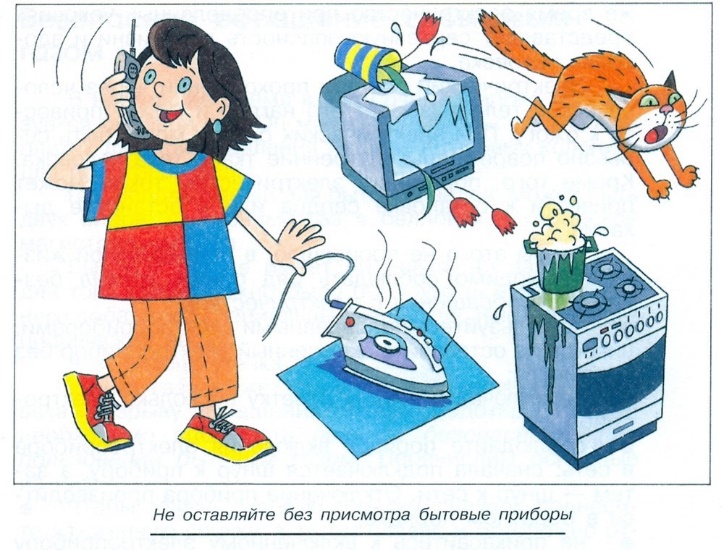 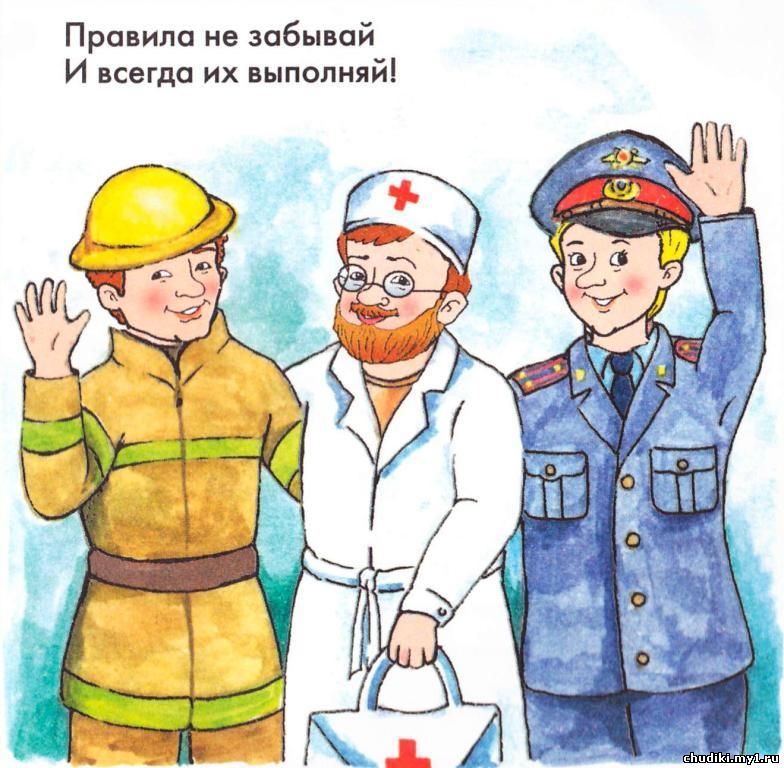 Сценарий развлечения (досуга) для детей 4-7 лет «Азбука безопасности»Оборудование:- 2 конуса, 2 обруча, 2-3 елки, «речка», 3 гриба, 2 телефона, 2 стула, сигналы светофора- красный, желтый, зеленый круги,2 жилетки, 2 фуражки, 2 жезла, 4 свистка, 2 самоката, 2 большие машины; - CD-проигрыватель, фонограмма.Ход досугаФонограмма «Барбарики»Ведущий: Ребята сегодня мы с вами отправимся в поход по Стране безопасности. Хотите? Выбегает Почемучка: Ой, ой, а меня вы забыли с собой взять?Ведущий: Ребята, кто же это?Почемучка: Я веселый Почемучка, здравствуйте! (Ответы детей)Почемучка: А вы знаете, почему меня так назвали? (Ответы детей).Почемучка: Да, я люблю задавать разные вопросы: А почему трава зеленая? А почему солнце светит? А почему машины ездят? А почему…Ведущий: Подожди, подожди!  Мы очень рады тебя видеть, хочешь с нами отправиться в поход?Почемучка: А что это такое – поход? (Ответы детей).Ведущий: Поход, Почемучка, это когда дети и взрослые все вместе отправляются на долгую прогулку, например, в лес, к лугу или на речку.Почемучка: Да, да, очень хочу. Я люблю гулять.Ведущий: А ты готов к походу?Почемучка: Да готов!Ведущий: А где же твой головной убор. Когда отправляешься в поход, обязательно на голове должен быть головной убор.- Ну-ка, ребята, скажите ему, для чего? («Чтобы не случился солнечный удар»).Ведущий: Ребята, а вы знаете главное правило в походе? В походе нужно идти дружно за направляющим, не отставать и никуда не отвлекаться. А еще нельзя трогать насекомых и животных, есть незнакомые ягоды и грибы.Почемучка: Все понятно, но как я понял, идти нам далеко, потому предлагаю немного размяться. Вставайте все в круг.Разминка:Мы шагаем друг за другом (ходьба на месте)Лесом и зеленым лугом.Крылья пестрые мелькают, (поднимать и опускать прямые руки)В поле бабочки летают.Раз, два, три, четыре, (поднять руки вверх, вращать кулачками)Полетели, закружились.Пальцы в кулачки сожми (руки в стороны, сжать в кулачки)И на плечи опусти (руки к плечам)Разжимая кулачки,В стороны их разведи (руки в стороны)Теперь вверх их подними, (руки вверх)в стороны их разведи (руки в стороны)А теперь, мы – ручейки, (ноги на ширине плеч, наклониться вперёд)Гоним наперегонки (руками делаем движения из стороны в сторону)Прямо к озеру спешим, Станет озеро большим (показываем)Раз – два, раз – два, (приседаем и встаём)Вот березка, вот трава (встать на цыпочки, присесть)Вот поляна, вот лужок, (ходьба на месте)Веселей шагай, дружок!Почемучка: А давайте сначала поедем на паровозе. Занимайте свои места, вставайте все в круг.Фонограмма: Паровозик БукашкаВедущий: Остановка «Лес». Занимайте места на своих пенечках (стулья)Посмотрите ребята, это же лес, а вот и речка.Почемучка: Ура, речка! Пойду, искупаюсь! Ведущий: Стой! В незнакомом месте купаться нельзя! Почемучка: А почему? Ответы детейВедущий: В реке могут быть разные коряги, стекло, метал, о которые можно сильно пораниться. Купаемся мы только на специально оборудованных пляжах. А вот и пляж. Давайте поиграем в игру-эстафету «Доплыви до берега»Правила: первый участник надевает круг для купания (обручи), бежит, придерживая его руками, до конуса, огибает его, возвращается назад и передает круг следующему участнику команды. Выигрывает та команда, которая закончит переправу первой. Играют в 2 этапа (в зависимости от количества детей).Почемучка: (находит гриб под елкой) Ой, посмотрите, какой красивый грибок я нашел! А давайте попробуем его на вкус, а может, и ягодок каких-нибудь найдем, поедим? (облизывается)Ведущий: Что ты, что ты! Ребята, это можно делать? Ответы детей. Ведущий: Нельзя пробовать грибы, и даже срывать их руками, потому что, грибы бывают ядовитыми, да и ягод ядовитых очень много. Без разрешения взрослых никакую ягодку есть нельзя, ведь ядовитыми могут быть и самые красивые ягодки, и грибы.Ведущий: А давайте лучше поиграем в игру «Передай грибок». Вставайте все в круг.Почемучка: Под музыку вы передаете грибы-муляжи по кругу, как только музыка прекращается, те, у кого оказываются грибы, выходят в круг и делают со мной зарядку (присесть 3 раза, подпрыгнуть на одной ноге 5 раз и т. д.) (Фонограмма)Ведущий: немножко поиграли, отдохнули, пора и в город возвращаться. Почемучка: Ну, раз мы собрались уходить из леса, давайте на память о нашем походе возьмем что-нибудь. Например, поймаем белку, или жучка, или бабочку будут они жить вместе с нами.Ведущий: Нет, животных и насекомых ловить нельзя! Почемучка: Почему? Ответы детей.Ведущий: Правильно, ребята, всем обитателям хорошо в лесу, ведь это их родной дом, а, в неволе они, скорее всего, погибнут. И к тому же защищаясь от вас, они могут укусить, а это больно, а порой и опасно для жизни!Почемучка: А давайте, тогда разведем костер, это ведь так красиво!Ведущий: Ребята, а можно детям играть со спичками? Ответы детей.Ведущий: Дети, а вы знаете, как вызвать пожарных? Ответы детей.Ты о пожаре услыхал –Скорей об этом дай сигнал!Пусть помнит каждый гражданинПожарный номер: «01»Ведущий: Вот мы сейчас и посмотрим, как вы запомнили номер спасательной службы.Игра - эстафета «Вызов пожарных»Правила: Нужно срочно вызвать по телефону пожарных. Для этого быстро добегайте до телефона, поднимайте трубку, громко говорите номер «01» и бежите обратно, передавая эстафету следующему игроку команды.Играют в 2 этапа.Почемучка: Ну, хорошо, я все понял! Тогда пошли обратно в детский сад. Вставайте все в круг.Мы шагаем друг за другом полем и зеленым лугом (шагаем)Раз – два, раз – два, (приседаем и встаём)Вот березка, вот трава (встать на цыпочки, присесть)Вот поляна, вот лужок, (ходьба на месте)Веселей шагай, дружок!Ведущий: Смотрите, ребята, мы пришли в город.Почемучка: Всем, кто любит погулять,Всем без исключенья,Нужно помнить, нужно знатьПравила движенья!Ведущий: На столбе висят три глаза,Мы его узнали сразу.Каждый глаз, когда горит,Нам команды говорит:Кто куда поехать может,Кто идет, а кто стоит.Ребенок: Если свет зажегся красныйЗначит, двигаться …опасноСвет зеленый говорит«Пешеходам путь …открыт!» Воспитатель: Что это ребята? (Светофор)Почемучка: А чтобы легче было запомнить сигналы светофора, поиграем в игру «Светофор». Правила: Я буду поочередно поднимать красные, желтые, зеленые кружочки. Когда подниму красный кружок – вы стоите, жёлтый – прыгаете, если подниму зеленый – шагаете на месте. (Фонограмма «Светофор»)Ведущий: Чтобы не было тревоги, не случилась вдруг бедаДисциплину на дороге охраняет он всегда! Кто это?    (Инспектор ГИБДД)Сейчас мы с вами поиграем в игру-эстафету «Одень инспектора»Правила: одного человека от команды одевают инспектором ДПС. Для этого члены команды по очереди выбегают, берут один атрибут одежды и надевают на игрока или дают в руки. После того, как все атрибуты будут надеты и взяты в руки, игрок, которого одевали, свистит в свисток. Побеждает та команда, которая быстрее оденет инспектора и свистнет. (Фонограмма «Дорожный знак»)Почемучка: Какие молодцы! А вы любите загадки? Попробуйте отгадать?Загадки:Не летает, но жужжит, Жук по улице бежит.И горят в глазах жукаДва блестящих огонька. (Автомобиль)Силач на четырех ногахВ резиновых сапогахПрямиком из магазинаПрикатил нам пианино. (Грузовик)Ясным утром вдоль дорогиНа траве блестит роса, Крутят ноги вдоль дорогиДва веселых колеса.У загадки есть ответ:Это мой … (велосипед)Ему нелегко, вероятно.Он ездит туда и обратно,Вперед и назад, и кругами,Цепляясь за провод рогами. (Троллейбус)Вот стальная птица,В небеса стремится,А ведёт её пилот.Что за птица? (Самолёт)Что ж, дружочек, отгадай,Только это не трамвай.Вдаль по рельсам быстро мчитсяИз избушек вереница. (Поезд)Этот конь не ест овса,Вместо ног — два колеса.Сядь верхом и мчись на нём,Только лучше правь рулём. (Велосипед)Чудесный длинный дом,Пассажиров много в нем.Носит обувь из резиныИ питается бензином. (Автобус)Ведущий: ребята, а как назвать одним словом отгадки от загадок?  (транспорт)Чтобы проверить, как вы запомнили правила дорожного движения, поиграем в игру - эстафету «Водители»Правила: нужно «управляя» машиной (самокатом) объехать вокруг препятствий и передать эстафету. Чья команда быстрее закончит, и при этом не нарушит привил дорожного движения, тот и победил.Фонограмма «Остановка»Подводятся результаты игры.Ведущий: Внимание, паровозик «Букашка» отправляется, всем занять свои места. (встают в круг).Звучит фонограмма «Паровозик Букашка»Ведущий: остановка «Детский сад». Наше путешествие закончилось. Вы были смелые, ловкие, активные и очень дружные. Почемучка: Спасибо ребята, что взяли меня с собой в поход! Я очень много понял и узнал, но мне пора отправляться к себе домой. До свидания, ребята.Ведущий: Ребята, а вам понравился поход? А давайте сегодня после сна вы нарисуете, что вам больше всего запомнилось в нашем походе, сделаем большую выставку и назовем ее «Азбука безопасности».Сценарий развлечения «Почемучка в гостях у ребят» Средняя группаВедущий: Здравствуйте, дети! сегодня мы с вами собрались в этом зале, чтобы поговорить о правилах безопасности.Есть правила на свете,Должны их знать все дети.Сейчас отправимся мы в путь,В страну, где правила живут.Звучит музыка, в зал вбегает Почемучка (выглядит как хулиган – грязный, в рваной одежде)Почемучка (достает петарду): Эх, я вам сейчас такой салют забабахаю! Закачаетесь! Где спички? Вот как весело будет у нас! А то Вы что-то скучные какие-то…Ведущий: Стойте! Спички не троньте! В них опасность и огонь! Вокруг вас ребята-какой вы пример подаете?Почемучка: Почему нельзя разжигать огонь?Ведущий: Эти игры ради скуки обожгут лицо и руки!Можно зренье потерять, если будете с огнем играть!Почемучка: А почему нельзя разводить костры? (ответы детей)Ведущий: Вот вы к нам в гости зашли, беседуете с нами, а как вас звать мы не знаем!(Почемучка подходит к детям и здоровается, затем берут двоих детей за руки и направляется к выходу)Ведущий: Послушайте, уважаемый! Вы далеко отправились?Почемучка: Да мы в магазинчик сгоняем за водичкой…Ведущий: Дети, можно с незнакомыми людьми куда-либо ходить?(ответы, рассуждения детей)Ведущий: Вы помните сказку про Красную Шапочку? Знакома ли была Красная Шапочка с Волком? Можно ли разговаривать с тем, кого не знаешь? Что может случиться? (Ответы детей).Ведущий: Осторожней будьте,
                   Милые ребята:
                   Незнакомым людям 
                   Доверять не надо!Почемучка: Если вас с собою
                       В гости позовут,
                                            Или вам конфетку                      Вкусную дадут,
                      Лучше отбегайте
                      Прочь от них скорей
                      И предупреждайте
                      Всех своих друзей…Ведущий: Если вдруг произошла беда,                     Не теряйся и не бойся никогда –                     Набери по телефону «02».Почемучка: Меня зовут Почемучка, приятно познакомиться. А вы знаете, почему меня так зовут? (ответы детей)Почемучка: Да, я люблю задавать разные вопросы: А почему трава зеленая? А почему солнце светит? А почему машины ездят? А почему…Ведущий: Подожди, подожди!  Мы очень рады тебя видеть, хочешь с нами отправиться в страну безопасности?Почемучка: Конечно, хочу. Я очень люблю разные путешествия, а еще я люблю стихи сочинять, но у меня не всегда получается закончить предложения, вы мне не поможете? (ответы детей)Игра «Закончи стихотворение» Не пускайте дядю в дом,Если дядя незнаком!И не открывайте тёте,Если мама на работе,Ведь преступник, он хитёр,Притворится, что… (монтёр)Или даже скажет он,Что пришёл к вам… (почтальон)Он покажет вам пакетА под мышкой …(пистолет).Или он надел халат,А под ним штук пять… (гранат)А за ним спешит «старушка»,У неё в авоське… (пушка).В жизни всякое бываетС тем, кто двери… (открывает).Чтоб тебя не обокрали,Не схватили, не украли,Незнакомцам ты не верь,Закрывай покрепче… (дверь)!Ведущий: Какие интересные стихи у тебя получаются. Вот только выглядишь ты очень странно: щеки грязные, одежда рваная… я даже подумала, что ты хулиган какой-то.Почемучка: Да нет, я не хулиган, я очень хороший и маме помогаю… вот только не могу понять почему у меня не все получается.Ведущий: Что ты делал, Почемучка, как маме помогал?Почемучка: А я вам сейчас загадки загадаю:Дом на ножках,Посреди окошко.Засветится окно –Появится кино (телевизор)В брюхе жарко у меняИ в носу моём дыра,Когда всё во мне кипит,То из носа пар валит (Чайник)Он сосёт и пыль, и сор,Чистит кресла и ковёр.В доме мусор соберётИ ни разу не чихнёт (Пылесос)   Соберу рубашки, майки,И скажу ей: «Постирай-ка!В барабане покрути,Бельё чистым возврати» (Стиральная машина)Я на кухне – главная!Без меня как ни трудитесь,Без обеда насидитесь!  (Плита) В полотняной стороне,По реке ПростынеПлывёт пароход то взад, то вперёд.А за ним такая гладь –Ни морщинки не видать!  (Утюг)Ведущий: Так значит ты помогал маме дома по хозяйству? Как можно назвать одним словом все эти предметы?  (электроприборы)Почемучка: Вот я и гладил, и стирал, а потом как дернул шнур из розетки, а там как вспыхнет что-то, а утюг на рубашке лежал, и дырка получилась…Ведущий: Что надо обязательно сделать, когда погладили одежду, посмотрели телевизор, послушали магнитофон?- Правильно, выключить электроприборВедущий: Что может случиться, если потянуть за провод или засунуть в розетку пальчик или другой предмет?    (ударит током, может произойти пожар)- Если вдруг произошла беда,Если появился сильный дым,Не теряйся и не бойся никогда –Набери по телефону «01»Почемучка: Я понял, значит нельзя оставлять приборы включенными, шнур дергать нельзя и ничего в розетку совать нельзя! Если пойдет дым –  то надо вызвать пожарных по номеру «01»!Ведущий: Вот сейчас и посмотрим, как вы запомнили номер спасательной службы.Игра-эстафета «Вызов пожарных»Нужно срочно быстро вызвать пожарных. Для этого быстро добегайте до телефона, поднимаете трубку, громко говорите «01» и бежите обратно, передавая эстафету следующему игроку команды.Ведущий: Какие молодцы, как легко справились с заданием, можно с вами и в поход отправиться.Почемучка: а что это такое – поход? (Ответы детей).Ведущий: Поход, Почемучка, это когда дети и взрослые все вместе отправляются на долгую прогулку.Почемучка: Здорово! Я люблю гулять: по перилам на балконе, по подоконнику…Ведущий: Что ты, Почемучка, ведь это опасно.Почемучка: Опасно, а почему? (ответы-рассуждения детей)Ведущий: Дети, кто приходит на помощь попавшим в беду? (спасатели)Почемучка: Кто такие спасатели и почему их так называют? (ответы детей)Давайте поиграем в игру-эстафету «Спасатели» Правила: каждая команда делится на две группы – спасателей и попавших в беду. Спасатели стоят в одном конце зала, пострадавшие – в другом конце за конусом. Задача спасателей переправить с помощью спасательного круга (обруча) всех членов команды, попавших в беду на свою сторону: первый спасатель бежит до конуса, берет в обруч пострадавшего и бежит с ним к остальным спасателям; передает обруч следующему спасателю и т.д., пока не переправят всех пострадавших.Почемучка: Трудно быть спасателем, столько сил потратили, проголодались, наверное. У меня вот есть грибочки, по дороге к вам набрал в лесу. (достает корзину с грибами-муляжами). А давайте попробуем его на вкус, а может, и ягодок каких-нибудь найдем, поедим? (облизывается)Ведущий: Что ты, что ты! Ребята, это можно делать? (Ответы детей)Ведущий: Нельзя пробовать грибы, и даже срывать их руками, потому что, грибы бывают ядовитыми, да и ягод ядовитых очень много. Без разрешения взрослых никакую ягодку есть нельзя, ведь ядовитыми могут быть и самые красивые ягодки, и грибы.Ведущий: А давайте лучше поиграем в игру «Передай грибок». Вставайте все в круг.Почемучка: Под музыку вы передаете грибы-муляжи по кругу, как только музыка прекращается, те, у кого оказываются грибы, выходят в круг и делают со мной зарядку (присесть 3 раза, подпрыгнуть на одной ноге 5 раз и т. д.) (Фонограмма)Ведущий: Почемучка, ты запомнил правила безопасного поведения?Почемучка: Конечно, вот, например, нельзя оставлять приборы включенными, разговаривать с незнакомцами… (ответы детей в помощь герою)Ведущий: Ребята, давайте попрощаемся с почемучкой, и пожелаем ему не когда не забывать правила безопасного поведения. Сценарий развлечения по основам безопасности жизнедеятельности для детей старшего дошкольного возраста«Правила пожаробезопасного поведения для Бабы Яги»
Оборудование: Избушка на курьих ножках, барабан, ведро, свечка, кубик, часики, печку(игрушка), костюмы лесных зверей и Хрюшки, дрова, лопата, совок, лейка.Ход развлечения:В зал входят дети, становятся полукругом и воспитатель, здороваются с гостями.1 Ребенок 
У нас сегодня праздник, Мы ждём гостей с утра.
Чтоб с Вами поделиться, Секретом безопасного житья.Никита
Мы будем откровенно,
Рецепты выдавать.
Ведь наши дети знают,
Как пожара избежать.Ведущая. Дорогие ребята, гости! Мы собрались здесь сегодня с вами для того, чтобы интересно провести время. Поговорить о правилах пожарной безопасности.Дети садятся на стульчики. В зал входит Домовёнок Кузя.Домовёнок Кузя: Ох, ох, ох! Устал, долго по лесу плутал, от Бабы Яги я убежал. Я забыл поздороваться и представиться. Здравствуйте, меня зовут Домовёнок Кузя.Звучит музыка. Внезапно прилетает Баба Яга, в руках – метла.Домовёнок Кузя убегает, прячется.Баба Яга. Ох, как удачненько я приземлилась! Веселье – то, какое! Узнали меня? Да, это я – Баба Яга! Что празднуем, именины?Дети. Нет!Баба Яга. Свадьбу?Дети. Нет!Баба Яга. Новый Год, что ли?Дети. Нет!Баба Яга. Ну, а что же тогда у вас за праздник?Ведущая. Бабуля, у нас с детьми развлечение по правилам пожарной безопасности. Можно сказать, что это праздник.Баба Яга. Ух, ты! Праздник пожарной безопасности. Радуетесь, значит! Молодцы! А я вот отрадовалась своё… (плачет). Ведущая. Что такое, Яга? Что случилось?Баба Яга. Э-э-эх! Избушку мою на курьих ножках помните? Так вот сбежала она… И стала я бездомная. Без дома, одним словом. Э-э-эх, судьба моя горькая! Ребята, а вы тут мою избушку не видали?Дети. Нет! Не видали!Ведущая. Что же это она от тебя сбежала? Может, ты её чем-то обидела?Баба Яга. Я обидела? Да я самая безобидная на свете бабушка… Ну, бывает иногда немножко расшумлюсь, так это все от нервов – нервы у меня, понимаешь, слабые… не могу удержаться. А вообще-то я веселая – люблю пошутить, поиграть и потанцевать. Потанцуйте со мной, ребята.Дети исполняют танец "Бабка Ёжка". Музыка и слова Т. Морозовой Дети встают в круг, взавшись за руки. Появляется Домовёнок Кузя, Баба Яга. (Кричит). Ловите его! Ловите!Звучит музыка. Баба Яга оказывается в кругу, (ребята мешают Бабе Яге ловить Кузю). Наконец она устаёт. Дети садятся на стульчики.Баба Яга. Кузенька! Домовёночек мой! Где моя избушка? Помоги мне её вернуть! Устала я жить на улице! Холодно по ночам-то.Домовёнок Кузя. А я тебя предупреждал, бабуля – сбежит от тебя избушка! Не вынесет такой жизни!Ведущая. Кузя, почему избушка на курьих ножках не хочет вернуться к Бабе Яге?Домовёнок Кузя. (Ворчит). Почему-почему. Да потому, что с ней жить опасно. Как наша бедная избушка до сих пор ещё не сгорела и не взорвалась – не знаю! Баба Яга на технике помешалась. У неё в избушке чего только нет: столько много электроприборов. А правил пожарной безопасности она не соблюдает!Баба Яга. Каких таких правил? Никаких правил пожарной безопасности знать не знаю! Да, действительно, избушка моя только снаружи избушка, а внутри – евроремонт и всякая техника!Ведущая. Домовёнок Кузя, а может, тебе нужно было бабушку Ягу обучить правилам пожарной безопасности? Тогда бы и избушка с вами осталась.Баба Яга. Да. Я же в детский сад не ходила. Все в лесу, да в лесу… Одичала совсем…Домовёнок Кузя. Ну, не знаю… Вредная она… Я думал, она не захочет…Баба Яга. Вот, видите какое ко мне отношение…Ведущая. Я думаю, ты не прав, Кузя. Давай-ка, поможем Бабе Яге избушку вернуть. Поможем ребята? Дети. Да!Домовёнок Кузя. Ну, хорошо. Ведущая. А ты, Баба Яга присядь на стул и послушай наших ребятБаба Яга садится на стульчик. (Дети поют частушки)РебенокМы частушки пропоём, Правила расскажем,Как вести себя с огнём, Вам сейчас покажем. Ух ты, ах, ты будьте вы внимательны, ух ты, ах ты очень обязательныРебенок Разводить огонь у дома строго запрещается,Так как может тот огонь перекинуться на дом. Ух ты, ах, ты будьте вы внимательны, ух ты, ах ты очень обязательныРебенокЕсли вдруг увидишь дым, что-то загорается,Позвони по «01», сразу всё уладится. Ух ты, ах, ты будьте вы внимательны, ух ты, ах ты очень обязательныРебенокТо, что спички не игрушка, знает каждый, знают все.Не давайте спички детям, а то быть большой беде. Ух ты, ах, ты будьте вы внимательны, ух ты, ах ты очень обязательныРебенокВсем, друзья вы расскажите, чем пожарные живут.Они днём, и ночью тоже ваши жизни берегут. Ух ты, ах, ты будьте вы внимательны, ух ты, ах ты очень обязательныЗвучит музыка, в зал входят пожарные (2 ребенка).РебенокС огнём бороться мы должны работники умелые.  Мы очень людям всем нужны,пожарные мы смелые.РебенокСмел огонь, а мы смелее, он силен, а мы сильнее, Нас огнем не испугать, нам к огню не привыкать!Ребенок Баба Яга скажи, как ты газовую плиту включаешь?Баба Яга. Как, как… Очень просто! Краник поверну – да спичку туда!
Эх, горит все синим пламенем!Домовёнок Кузя. Вот-вот. Суп поставишь варить на плиту, а сама – прыг в ступу и улетаешь. А я весь день слежу, чтобы пожар не начался. Дети, разве можно газ включенным оставлять?Дети. Нет.Ребенок
В квартире оставлять нельзя газ, включенным гореть.
В противном случае, друзья, придется горько пожалеть!
Нельзя над газовой плитой сушить промокшую одежду!
Вы сами знаете, какой большой пожар грозит невежде!Баба Яга. А ведь я этого не знала! Теперь буду знать, спасибо! Ну, давайте, возвращайте мне мою избушку!Домовёнок Кузя. Нет, погоди. Это еще не все правила, которые ты должна знать.Ведущая: Послушай Баба Яга какие пословицы и поговорки знают наши ребята.Ребенок. Нет дыма без огня.Ребенок. Не шути с огнём, сгореть можно.Ребенок. Не играй, кошка, с огнём – лапу обожжёшь.Ребенок.  От искры пожар рождается.Ведущая: Молодцы наши ребята, а ты Баба Яга знай, что, если «В детстве не научишься -всю жизнь намучишься».Баба Яга. Ох, что-то я устала, давайте отдохнём…Ведущая. Ты, Баба Яга посиди-отдохни, а ребята тебе споют.Дети встают полукругом Песенка про спички1 куплетСпички детям не игрушка, Искорка огня подружка.Станут искры в хороводБерегись честной народПрипев:Ты в пожарную звони
01 ты набери01 ты набериИ на помощь позови2 куплетНе шутите вы с огнемМожет сжечь любой он домЭто надо знать друзья.Что с огнем играть нельзя. Припев 3 куплетЕсли загорелся домПовалил вдруг дым столбом
Вы не прячьтесь под кроватьВам пора на помощь звать.Дети садятся на стульчики.Ребенок. А моя знакомая Хрюша не выполняла правила противопожарной безопасности, и посмотрите, что из этого вышло!СЦЕНКАРебенок: Подарили нашей Хрюшке в день рождения игрушки. Барабан, ведро и свечку, кубик, часики и печку. Дети в костюмах лесных зверей приносят Хрюшке подарки.Хрюша: 
Хрю, хрю, хрю! Я обед себе сварюПодходит к печке.Раз, два, три, четыре, пять – Побегу дрова искать!Ёж встаёт со стульчика.Ёж: Берегись!Ребенок: Заметил ёж.Ёж: Ты свинарник подожжёшь!
Верно ты ослепла, Хрюшка,
Эта печка ведь – игрушка!.Хрюша собирает в лесу дрова.Ребенок:
...Ну, а Хрюше горя мало: в свой свинарник прибежала,
Разыскала где-то спички и присела на крылечке.
Искры вверх летят, как птички, дым столбом валит из печки.
Огонёк из дверцы – скок! На окно и на порог...Звучит "Огонёк" Музыка Л. Минкуса из балета "Дон Кихот"(танец)Выбегают девочки – искорки исполняют танец. (В конце танца садятся на корточки и машут ленточками вокруг Хрюши).Ребенок: 
Завертелся, закружился, Глупой Хрюшке в бок вцепился!Хрюша: 
Ай, ай, ай!
Звери, птицы, выручай!
Я сгорю, совсем сгорю!
Помогите мне... Хрю, хрю!... Дети в костюмах лесных зверей тушат огонь.
Пожарные помогают тушить огонь.Ребенок
Прибежал народ лесной –
Кто с лопатой, кто с совком, Кто с ведром, кто с лейкой.
Мигом справились с огнем.Дети, участвовавшие в сценке, уходят.Ребенок. Ну а вам, ребята, ясно, что с огнём играть опасно?Дети: Да!Баба Яга. Ну, молодцы! Просветили бабушку.Ведущая. А наши ребята знают о том, что огонь бывает разным.Домовёнок Кузя. А, это когда он пользу приносит, а когда – вред?Ребенок 
Он всегда бывает разным –
Удивительный огонь:
То буяном безобразным,
То тихоней из тихонь.Ребенок
То он змейкой торопливой
По сухой скользит траве,
То косматой рыжей гривой
Полыхает на заре. Ребенок
Вот на спичке, как на ветке,
Голубой дрожит листок,
Вот, ломая прутья, ветки,
Хищник делает бросок.Ребенок
Да, огонь бывает разный –
Бледно-жёлтый, ярко-красный,
Синий или золотой,
Очень добрый, очень злой.Ведущая: А, сейчас, ребята мы с вами поиграем в игру, и ты Баба-Яга с нами поиграй. Игра называется «Да» и «Нет» Их я хочу услышать в ответ. Все внимательно играйте, думайте и отвечайте. Если правильно, то отвечайте «Да» и ловите мяч. Не согласны значит отвечайте «Нет» и отбрасывайте мяч от себя. (Дети в кругу)Всем ребятам нужно знать, что с огнем нельзя играть. Это все ребята знают? (Да) А с огнем они играют? (Нет)Для ребят пожары шутка? (Нет)Все ли дети тут послушны? (Да)Можно спичками играть? (Нет)Детям свечи зажигать? (Нет)Причиняет огонь зло? (Да)С огнем всегда ты осторожен? (Да) Ведущая: Молодцы!Домовёнок Кузя. А у меня есть вопрос к ребятам. Мы знаем, что огонь боится воды, а чем ещё можно потушить огонь?Дети. (Песком).Баба Яга (обмахиваясь платочком). А я вот слыхала, что есть ещё такие штуковины … шипушители! Они пожар вмиг тушат! Шипят и тушат, шипят и тушат… Мне такой шипушитель очень нужен для моей любимой избушки!Ведущая. Да не шипушитель, бабушка, а огнетушитель! Действительно, огнетушитель нужно иметь в каждом доме. У нас в детском саду они тоже есть. Огнетушитель тушит огонь пеной или специальным порошком.Пожарные (приносят): Вот он какой! (Показывают всем огнетушитель.)РебенокЕсли есть огнетушитель. Будет найден нарушитель.
РебенокНе уйти огню от нас, Всё потушит пенный газ.Ведущая. Но пользоваться им могут только взрослые и отважные пожарные. Бери, Баба Яга, огнетушитель для своей избушки! (Отдает ей.) А ребята исполнят для тебя песню. Дети встают в линию и исполняют песню. «Чтобы не горел наш дом" 1 куплетЧтобы не горел наш дом, тот, в котором мы живем, Нужно помнить: любят дети иногда играть с огнем.Чиркнешь спичкой – и тогда может в дом прийти беда:Ведь от этого пожары возникают иногда.Припев:Родители, привычки меняйте поскорей –Надежней прячьте спички от маленьких детей!2 куплетКоль не будем мы опять что попало поджигать,То пожарным не придется героизм свой проявлять.Если мы и впрямь умны, то пожарных мы должныНавсегда лишить работы с пользою для всей страны. Припев:Родители, привычки меняйте поскорей –Надежней прячьте спички от маленьких детей! Проигрыш. Припев 2 раза.И скажет: «Нелёгкий сегодня денёк!»Дети садятся на стульчики. Домовёнок Кузя уходит. Пожарные прощаются с детьми. Нам пора вернуться на службу в пожарную часть, чтоб защищать от огненной напасти вас(уходят)Появляется Избушка на курьих ножках, которую ведет Кузя на веревочке.Ведущая. Баба Яга, посмотри – кто идет!Баба Яга. Радость-то, какая! Вернулась, родненькая! Я теперь все правила пожарной безопасности соблюдать буду! У меня от ребят для тебя подарочек есть. (Дарит ей огнетушитель) Дети исполняют танец "Мы маленькие дети".Баба Яга. Ну, ребятки, теперь я снова счастливая и радостная! Это вы, Домовёнок Кузя и пожарные радость вернули! Спасибо вам! Ну, а теперь нам пора в сказочный лес! Прощаются с детьми и уходят. Ведущая. До свидания. Не играйте с огнем, берегите свой дом, чтоб тепло и уютно было в нём! Под музыку дети уходят из зала Сценарий развлечения для детей по ОБЖ: «Знаете ли вы правила безопасности»Средняя группаМатериал: презентация на компьютере, кегли, 2 руля, магнитофон, диск с музыкой. 2 аптечки-2 бинта, йод, зеленка, таблетки, конфеты, 2 карандаша, вата и др., 2 кубика красных, 2 кубика жёлтых, 2 кубика зелёных.  Большие знаки дорожного движения: запрещающие, предупреждающие и разрешающие; 2 дуги, 2 верёвки, подарки и медали для каждого участника.Предварительная работа: Заучивание стихов о правилах дорожного движения, запись диска с музыкой, подготовка медалей, дорожных знаков, презентации на компьютере.Звучит песня – фонограмма по желанию воспитателя («Барбарики»). Входит ведущий. Выходят 2 команды, команды садятся на стулья.Ведущий:Мы знаем правил многоМы учим с детства их, Но нужно помнить строгоО правилах таких:Везде и всюду правила,Их надо знать всегда:Без них не выйдут в плаваньеИз гавани суда.Выходят в рейс по правиламПолярник и пилот,Свои имеют правилаШофер и пешеход.Чтоб не волновалисьКаждый день родителиЧтоб спокойно мчалисьУлицей водители. Мы сегодня собрались в нашем уютном зале, чтобы вспомнить, поиграть и узнать эти правила -  правила ОБЖ и посоревноваться знаниями и умениями применения их в жизни.Оценивать наши команды будет жюри. Жюри предстоит сложная задача - решать, кто здесь будет сильней В викторине участвуют 2 команды: первая команда (Светофорчик), вторая команда (Огонек). Ведущий: Давайте начнем нашу викторину.                Сейчас я вас проверю                По городу, по улице                Не ходят просто так.                Когда не знаешь правила,                Легко попасть впросак.Я сейчас задаю вопрос одной команде, другие слушают, правильно ли дан ответ. Кто будет выкрикивать, у той команды будет сниматься очко.Задание 1: «Загадочные знаки» презентация на мультимедийном экране. Ведущий спрашивает по очереди назначение появляющихся на экране знаков дорожного движения.Задание 2: «Фигурное вождение» (под музыку)Капитаны, строим свою команду. (Капитану дается руль, он ведет свою команду между кеглями, стараясь не задеть кегли, при этом все члены команды стоят тут за другом, держась за впереди стоящего игрока.).Задание 3: Ведущий показывает   сначала одной, а затем, другой команде на экране по 2-3 картинки с различными нарушениями правил дорожного движения, ребенок – представитель    от команды, должен рассказать какое нарушение допустил персонаж, как надо сделать правильно.Ведущая: А задание четвертое интересное такое –В нем загадки, а вы должны догадаться и назвать отгадки.И чтобы не кричать,Руку надо поднимать,И громко четко отвечать.Задание 4: Ведущая спрашивает, по очереди. Загадки:Эй, водитель, осторожно,
Ехать быстро невозможно,
Знают люди все на светеВ этом месте ходят (Дети).2) А здесь, ребята, не до смеха,
Ни на чем нельзя здесь ехать,
Можно только своим ходом,
Можно только (Пешеходам).3) Что мне делать?
Нужно срочно позвонить,
Должен знать и ты, и он
В этом месте (Телефон).4) Всем знакомые полоски
Знают дети, знает взрослый,
На ту сторону ведет
Пешеходный (Переход).5) На машинах здесь, друзья,
Ехать никому нельзя,
Можно ехать, знайте дети,
Только на (Велосипеде).6) Я не мыл в дороге рук,
Поел фрукты, овощи,
Заболел и вижу пункт
Медицинской (Помощи).7) Появился перед вамиУмный знак - судите сами:«Нет» - для въезда, въезду - «Да»Запрещается туда (Въезд запрещен)8) В треугольнике, ребята,
Человек стоит с лопатой,
Что-то роет, строит что-то
здесь … (Дорожные работы)9) Я знаток дорожных правил,
Я машину здесь поставил:
На стоянке у оградыОтдыхать ей тоже надо. (Место стоянки)10) Человечек в синем круге –
Это ясно всей округе:
Здесь машины не пойдут,
Пешеходы – в добрый путь!(Пешеходный переход)11) Тут и вилка, тут и ложка,Подзаправились немножко,Говорим «спасибо» знаку.  (Пункт питания)12) С тротуара вниз ведетПод дорогу длинный вход.Нет ни двери, ни ворот –То….(Подземный переход).13)У полоски перехода,На обочине дорогиЗверь трехглазый одноногийНеизвестной нам породы,Разноцветными глазамиРазговаривает с нами. (Светофор)14) Какой свет нам говорит:«Проходите, путь открыт» (зеленый)15)Какой свет нам говорит:«Вы постойте – путь закрыт!» (красный).16)Как называется дорожка,По которой ходят пешеходы? (Тротуар).17)Что нужно сделать, выходя из дома?18)Шипит, и злиться, воды боится,С языком, а не лает, без зубов, а кусает. (Огонь).Ведущая: А теперь эстафета «Водоносы». Кружкой нужно перенести как можно больше воды в ведерко. Кто быстрее наполнит ведерко, тот и победил.Ведущая: Сейчас пора немного нам размяться. Давайте с вами, дети, поиграем. Вы все знаете знаки светофора, послушайте правила игры: Каждый сигнал светофора обозначает определенное задание, как только ребята увидят сигнал, они выполняют задание (красный - стоим, желтый – хлопаем, зеленый – ходим по залу).Игра на внимание: «Внимательный пешеход».Ведущий задание 5: К сожалению, последствия аварий бывают очень печальными. Если такое случилось, мы должны уметь оказывать первую помощь пострадавшим. Посмотрим, смогут ли наши ребята — это сделать. (Под музыку). «Помоги пострадавшему». (Дети  и родитель, пострадавший взрослый, перевязывает - ребёнок) по 2 участника с  одной команды.
   Ведущий: - Ребята, сейчас я хочу с вами поиграть в игру «Да или нет» и проверить какие вы внимательные и сообразительные. Я буду вам задавать вопросы, а вы отвечайте «Да» или «Нет».-Быстрая в городе очень езда. Правила знаешь движения?Дети: Да.-Вот в светофоре горит красный свет. Можно идти через улицу?Дети: Нет.- Ну, а зеленый свет горит, вот тогда можно идти через улицу?Дети: Да.- Сел в газель, не взяв билет. Так поступать полагается?Дети: Нет.- Старушка - преклонные очень года. Ты место ей уступишь?Дети: Да.Молодцы, ребята!Задание 6: (под музыку) «Знаешь ли ты дорожные знаки?»Преодолевая полосу препятствий, (пробежать между кеглями, по верёвке пройти, пролезть между дугой и добежать до знаков, которые выложены на полу, на ковре). Необходимо выбрать знак и назвать, что он означает. Можно подобрать стихи:Если знак такой висит,Значит, здесь проезд закрыт. (Въезд запрещен).          Посмотрите знак опасный.Человечек в круге красномПеречеркнут пополам. (Движение пешеходам запрещено).Задание 7: Игра с кубиками (играют 6 детей). «Кто правильно и быстрее соберёт сигналы светофора» Строятся в две колонны по 3 человека.1-й ребёнок добегает до кубиков и выбирает нужный цвет (зелёный), добегает до цели и ставит кубик, 2-й ребёнок берёт жёлтый кубик, 3-й ребёнок – красный и ставят по цвету светофора. Побеждает та команда, которая правильно справилась с заданием.Задание 8: Сейчас я вам буду задавать вопросы, а вы, если действия пешехода правильные, то вы отвечаете: «Это я, это я, это все мои друзья», если нет, то молчите.Вопросы:Кто всегда идет вперед, только там, где пешеход?  На «зеленый» я иду, за руку сестру веду!И на «красный» прохожу, я всегда, когда спешу!Не подземным переходом, а вперед по мостовой, побегу к себе домой!Не всегда я с тротуара и налево и направо посмотрю, потом иду.Красный, желтый свет горит- пешеход всегда стоит.Знает кто, что, путь закрыт, если красный свет горит?Кто вперед летит так скоро, что не видит светофора?Знает кто, что красный свет- это значит, хода нет?Задание 9: Конкурс для детей. Эстафета «Кто быстрее соберет аптечку» 
На столе находятся все необходимое для автомобильной аптечки, но среди них есть и  лишние предметы. Одному ребёнку из каждой команды надо собрать аптечку правильно.Задание 10: «Собери картинку». На подносе лежат части картинки (изображения машин скорой помощи и пожарной машины), нужно быстро собрать одну картинку. Выиграет, та команда, чей игрок быстрее соберет картинку.Ведущий: Ну а теперь наше жюри подведет итоги… (подсчитываются и объявляются баллы).                Все, конечно, молодцы и победила Дружба!                Мы очень рады друзья за вас!                Много правил, мы узнали.                Только помните: правила                  эти всю жизнь надо выполнять.(Звучит музыка - раздают медали за участие и сладкие подарки)Сценарий детского праздника по ПДД «Путешествие в страну дорожных знаков»Подготовительная группаВ зал под музыку заходят дети и рассаживаются на стульях.Ведущий: Сегодня мы получили вот такое письмо (раскрывает конверт, читает): «мы, жители страны дорожных знаков, находимся в беде. Мы попали в плен к Помехе-Неумехе. И теперь у нас в стране происходят постоянные аварии. Помогите нам!»- Да, ребята, как видите, произошло большое несчастье. Без дорожных знаков, светофора и четких строгих правил очень трудно и машинам, и пешеходам. Вы согласны помочь жителям страны Дорожных Знаков?Дети: Да! Да!Ведущий: Ну что же, тогда не будем терять время даром и отправимся в путь с веселой песней.Исполняется песня «Веселые путешественники» (муз. Старокадомского, слова С. Михалкова)Входит мальчик. На груди у него перевернутая обратной стороной табличка с изображением дорожного знака. Он плачет.Ведущий: Ребята, кто это?Мальчик: Я дорожный знак. Меня заколдовала Помеха-Неумеха. Какой именно я знак, вы узнаете только тогда, когда отгадаете эти загадки. (Передает ведущей лист бумаги с загадками).Ведущий:Маленькие домикиПо улице бегут,Мальчиков и девочекДомики везут. (Автомобили).В два ряда дома стоят.Десять, двадцать, сто подряд.И квадратными глазамиДруг на друга глядят. (улица)Дорожный знак: Загадки вы отгадали правильно. А теперь смотрите. (Переворачивает табличку). Узнаете меня? Я знак «Поворот» где вы можете меня встретить?Дети: На дороге.Ведущий: Правильно.Ребенок:На двух колесах я качу,Двумя педалями верчу,За руль держусь, смотрю впередИ вижу - скоро поворот!Ведущий: Помните, дети: выезжать на велосипеде на проезжую часть улицы, дороги разрешено лишь тем, кому больше четырнадцати лет.А сейчас проведем игру-соревнование «Кто быстрей?» (по условиям игры дети должны собрать из бумажных деталей автомашину. Участвуют в игре две команды, в каждой по два человека. Автомашины разных марок. Собрав машину, команда должна назвать ее марку)В конце игры вбегает Кот.Ведущий: Кто ты?Кот: Я светофорных наук - Кот.Ведущий: Кот, а ты знаешь правила дорожного движения?Кот: А зачем мне их знать? Я и без них прекрасно обойдусь.Ведущий: Ну что же, сейчас проверим. Скажи, пожалуйста, как надо переходить улицу.Кот: Как? На четырех лапах.Ведущий: Ребята, правильно он ответил?Дети: Нет!Ведущий: А как надо?Ребенок:Пешеход, пешеход!Помни ты про переход!Подземный, наземный,Похожий на зебру.Знай, что только переходОт машин тебя спасет.Ведущий: Правильно. А тебе, Кот, второй вопрос: как следует вести себя, если ты вышел из автобуса и тебе надо перейти на другую сторону улицы?Кот: Надо обойти автобус. А еще проще - пролезть между колесами.Ведущий: Ребята, поможем Коту, он совсем запутался.Дети: Надо подождать, пока автобус отойдет. Внимательно посмотреть по обеим сторонам дороги и затем переходить. А если рядом есть обозначенный пешеходный переход, надо переходить только по нему.Ведущий: А теперь, Кот, ответь на последний вопрос: можно ли играть на проезжей части?Кот: Смотря во что. В шахматы нельзя.Ведущий: А почему?Кот: Машины мне фигуры сбивают. А вот в мячик можно. Еще как!Ведущий: А вы, ребята, согласны с Котом?Дети: Нет!Ребенок:Правил дорожных на свете немалоВсе бы их выучить нам не мешало,Но основное из правил движенияЗнать, как таблицу должны умножения.Все:На мостовой - не играть,Не кататься,Если ты хочешь здоровым остаться!Кот: Спасибо, вы многое знаете и меня научили. Мне с вами интересно. Я понял, что плохо не знать правил дорожного движения.Ведущий: Ребята, посмотрите, что это такое? (Показывает на светофор)С виду грозный и серьезный,Очень важный светофорС перекрестка, с перекресткаНа меня глядит в упор.Все, что хочет он сказать,Я умею, я умею по глазамЕго читать!Различать ты должен ясно -Цвет зеленый, желтый, красный.Ведущий: Сейчас мы проверим, умеет ли вы быть внимательными и знаете ли сигналы светофора.Проводится игра. Ведущая переключает, сигналя на светофоре. На зеленый дети легонько притопывают ногами, имитируя ходьбу, на желтый хлопают в ладоши, на красный соблюдают полную тишину.Ребенок:Красный - стой!Желтый - жди!А зеленый - проходи!Исполняется песня «По улице, по улице» (муз. Шутенко, слова Бойко).Кот: Я открою вам одну тайну: я знаю, как спасти Дорожные Знаки. Нужно сказать тайные волшебные слова: «Знаки, знаки! Отзовитесь, к нам скорее возвратитесь!»Появляются дорожные знакиВедущий: Осталось спасти Светофор. Как же можно попасть к нему?Дети: По пешеходному переходуПоявляется Светофор.Светофор: Спасибо, друзья, что вы выручили меня.Дорожные Знаки:Мы рады, очень рады,Что вы спасли всех нас.Светофор:Веселый танец дружбыСтанцуем мы сейчас! (Танцуют.)Ведущий: Мы совершили сегодня хорошее дело - спасли от Помехи-Неумехи Дорожные Знаки и Светофор. На улицах страны Дорожных Знаков не будет больше беспорядка. Светофор и знаки дорожного движения - наши надежные друзья.Выступление сотрудника ГИБДД.Показ фильма о правилах дорожного движения.Ведущий: в детском саду мы будем с вами постоянно узнавать что-то новое, и, когда вы пойдете в первый класс, вы будете знать все главные правила дорожного движения.Звучит мелодия песни «Если с другом вышел в путь» (муз. Шаинского)Сценарий праздника по ПДД для второй младшей, средней, старшей и подготовительной группы «Потерянные знаки»Действующие лица: Ведущий, Незнайка, Светофор, Водяной, Баба Яга, Пират, Инспектор ГИБДД (Ведущий, инспектор, светофор приходят на участок к детям второй младшей группы)Ведущий: Здравствуйте ребята. Посмотрите, кто пришел к вам в гости, вы узнали кто это?Дети: Светофор.Ведущий: Ребята для чего нам нужен светофор на дороге.Дети: Светофор помогает нам перейти дорогу, и не попасть под машину.Ведущий: Правильно. Хотите поиграть с нашим светофором.Светофор: Ребята, скажите какого цвета сигналы светофора?Дети: Красный, желтый, зеленыйСветофор: На красный цвет вы будете стоять, на желтый - топать ногами, на зеленый - бегать по участку. Будьте, внимательны.(После игры вокруг детского сада бежит Незнайка и громко плачет. Воспитатели собирают детей и подходят к незнайке.)Ведущий: Что случилось Незнайка?Незнайка: Попав в большой и шумный городЯ растерялся, я пропал...Не знаю знаков светофора,Чуть под машину не попал!Кругом машины и трамваи,То вдруг автобус по пути.Признаться, честно, я не знаю,Где мне дорогу перейти.Ребята, вы мне помогитеДомой меня вы отведитеВедущий: Не плачь. Ребята давайте поможем незнайке добраться до дома.Дети: ДаВедущий: Идти нам придется по улицам, дорогам, и площадям города Дорожных Знаков, что нам необходимо знать, чтобы не попасть в беду на дороге?Дети: Правила Дорожного Движения.Ведущий: Ну что ребята В путь.(Воспитатели идут переодеваться) на ст.группу - водяной сидит на стульчике в руках знаки, на срр. Группе - баба яга на 4 стола разложены знаки - пазлы, на под. Группе - пират с дорожными ситуациями.(Подходят к пустым знакам. Перед входом в город Знаков стоит грустный Светофор)Ведущий: Здравствуй Светофор, мы с ребятами ведем Незнайку домой, пустите нас, пожалуйста, в город Дорожных Знаков.Светофор: Я не могу вас пропустить в город. Налетел ураган, и все знаки сдуло, а без них ворота нашего города не открыть.Незнайка: (плачет) Ну вот, теперь мне никогда не попасть домойВедущий: (успокаивает) Не волнуйся Незнайка. Мы найдем знаки, правда, ребята? Светофор скажи, куда подул ветер?Светофор: (показывает в сторону участков) Вон в ту сторону.Ведущий: Светофор показал в сторону наших участков. Ребята, нам так повезло, мы с вами все знаем свои участки и без труда отыщем пропавшие знаки. Давайте сделаем так. Незнайка с ребятами старшей группы пойдут на их участок, Светофор с ребятами подготовительной группы на их участок, а я и ребята средней группы на их участок. Все будьте внимательны, в путь!(дети расходятся по своим участкам, и выполняю задания, приготовленные для них задания)Средняя группаНа участке сидит хитрая Баба ЯгаВедущий: Кто это на нашем участке, смотрите ребята.Баба Яга: И че это вы сюда привали,Не знай, чего, потеряли,Чего призабыли.Ведущий: Б. Я ураганом унесло знаки, ты случайно их не видела.Баба Яга: А все-таки за знаком притопали, у меня он, у меня родненький, только я вам его не отдам.Ведущий: Почему?Баба Яга: Ага ваш то знак целёхонький, невредименький, (чуть не плача) а мои вон смотрите все рваные, как же я буду на ступе летать без знаков то.Ведущий: Не переживай Б. Я, мы с ребятами сейчас все знаки тебе соберем.Игра: «Собери и назови» - на столах знаки – пазлы, дети делятся на 4 команды и собирают знаки, после чего называют и объясняют, что за знаки они собрали. (пешеходный переход, велосипедная дорожка, движение пешеходов запрещено, автобусная остановка)Баба Яга: Ой какие хорошенькие, красивенькие стали. Даже лучше, чем были. (достает знак) Нате забирайте свой знак, тем более у меня уже такой есть.Ведущий: Ну что ребята давайте отнесем знак нашему светофору.Старшая группаНа участке сидит ВодянойВодяной: Кто это ко мне в гости пожаловал?Незнайка: Здравствуй водяной. Мы с ребятами ищем Дорожные знаки, ты не видел их?Водяной: Конечно видел, да у меня их полным-полно, вот смотрите. (перед водяным на столе лежат знаки)Незнайка: Водяной, а водяной, отдай нам один знак, а то мы без него в город Дорожных знаков попасть не можем.Водяной: Отдам, отчего ж не отдать. Только вот беда у меня в болоте дорог то нет, и я совсем не знаю, как они называютсяНезнайка: (плачет) А, а, а, теперь я никогда не попаду домой...Ребенок: Не плачь незнайка, мы сейчас с ребятами все знаки назовем.Игра: «Назовите знак» - Водяной показывает знак, дети его называют.Водяной: Ух какие молодцы, теперь я тоже все знаки знаю. (достает знак) А вот этот знак сегодня мне ветром принесло, наверное он ваш.Незнайка: Спасибо Водяной. Ребята давайте вернемся к воротам города Дорожных Знаков.Подготовительная группаНа участке сидит пиратСветофор: Здравствуйте уважаемый пират, не залетал ли к вам сегодня наш дорожный знак.Пират: Ну, ну залетал.Светофор: Отдайте его нам, пожалуйста, он нам очень, нужен.Пират: Ну, уж нет, че это вы такие знатоки правил дорожного движения.Дети: да, мы правила знаем.Пират: А я вам не верюЯ вас проверюИгра: «Найди правильную ситуацию»Пират: Ладно, ладно вижу, что вы знаете правила дорожного движения. Залетал ко мне знак, вот держите, да на дорогах не шалите.(Все группы возвращаются к воротам города «Дорожных Знаков»)Ведущий: Светофор мы все нашли знаки, давайте вернем их на свои места. Первый знак принесла старшая группа что это за знак.Дети: «Пешеходный переход»Ведущий: Второй знак Средняя группа - автобусная остановка, третий знак подготовительная группа - «Движение велосипедов запрещено»Светофор возвращает знаки на свои места, все проходят и садятся на лавочки.Ведущий: Вот мы и в городе Дорожных знаков. Здесь нас ждут веселые игры и интересные задания. А сейчас нас встречает инспектор ГИБДДРечь инспектораВедущий: По городу, по улицеНе ходят просто так.Когда не знаешь правила,Легко попасть впросак.Все время будь внимательнымИ помни наперед:Свои имеют правилаШофер и пешеход.Светофор: Ребята, а вы знаете, зачем я нужен на дорогеДети: ответы детейВедущий: Светофор ребята из младшей группы расскажут для тебя стихотворения.(Стихи второй младшей группы)Светофор: Раз вы так хорошо знаете, давайте поиграем, я буду показывать цвет, а вы выполнять движения. Если я покажу красный свет вы останетесь сидеть на месте, желтый - будете топать ногами, зеленый - будете бегать по площадке.Игра: «Красный, желтый, зеленый»Ведущий: Ребята отгадайте загадки. (загадки о правилах дорожного движения)Полосатые лошадкиПоперёк дорог легли-Все авто остановилисьЕсли здесь проходим мы. (Переход-зебра)                   Я по городу иду,Я в беду не попаду.Потому что твёрдо знаю -Правила я выполняю. (Пешеход)Пьёт бензин, как молоко,Может бегать далеко,Возит грузы и людей.Будь внимателен при ней. (Машина)Тихо ехать нас обяжет,Поворот вблизи покажетИ напомнит, что и какВам в пути... (Дорожный знак)Днем и ночью я горю,Всем сигналы подаю.Есть три сигнала у меня.Как зовут меня друзья? (Светофор)Эй, водитель, осторожно,Ехать быстро невозможно,Знают люди все на свете -В этом месте ходят... (Дети)Здесь не катится автобус.Здесь трамваи не пройдут.Здесь спокойно пешеходыВдоль по улице идут. (Тротуар.)Незнайка: а я очень люблю кататься на самокате, а вы любите?Ведущий: Так, так Незнайка - а ты знаешь где можно, а где нельзя кататься на самокате?Незнайка: Нет не знаю.Ведущий: Ребята скажите Незнайке где можно кататься (на детских площадках, по тротуару), а где нельзя (на проезжей части).Незнайка: Ребята давайте покатаемся на самокатах.Игра: «Гонки на самокатах»Ребята старшей группы делятся на три команды, подготовительная группа на двеВедущий: А сейчас ребята подготовительной группы споют частушки.(дети поют частушки)Светофор: Предлагаю поиграть в игру «Найди свой знак»(дети средней и младшей группы делятся на команды, разложить обручи в них положить дорожные знаки, пока играет музыка дети бегают по площадке, музыка заканчивается дети должны найти свой домик и вернуться в него.)Незнайка: А я предлагаю покататься на машинках с препятствиями.Игра: «Препятствия на дорогах»Ребята старшей (подготовительной) группы делятся на команды, в руках руль, нужно оббежать кегли, вернуться, передать руль следующему.Аттракцион:Ведущий: А сейчас ребята подготовительной группы прочитают стихиРебята средней группы стихи.Незнайка: Ой вон и моя мама, пока ребята спасибо вам большое что вы проводили меня, и рассказали мне о правилах дорожного движения. До свиданияВоспитатель: И большим, и маленькимВсем без исключенияНужно знать и соблюдатьПравила движения!Угощения для детей.Осторожно на дороге!Берегите руки - ноги.Помни правила везде,А иначе быть беде!***Ох, у папы за рулемНынче нарушение.Повторять я буду с нимПравила движения!***Мы советуем, ребята: правила учите!И на улице всегда за собой следите.***Я вчера не пристегнула безопасности ремень -За меня мой папа заплатил 500 рублей.***И машину, и автобусОбходите сзади вы,Чтоб на веки не лишитьсяСвоей буйной головы!***Кто бежит через дорогу,Тех накажем очень строго!Чтобы знали наперёд,Есть пешеходный переход!***Лучше опоздать немного,Чем намного опоздать,Красный свет перед дорогойЛучше всем нам переждать!***На зеленый переходим,Но глядим по сторонам.Не зевать на переходеБезопасней будет нам!***Обходить автобус сзадиПассажиры все должны,Ведь в машине быстрой дядеВы иначе не видны!Открытое мероприятие по ПДД, посвященное акции «Ребёнок - главный пассажир» Викторина по ПДДСтаршая группаВедущий:- Здравствуйте, друзья! Уважаемые дети, воспитатели и гости! Сегодня в нашем зале большой и интересный день! Мы начинаем нашу веселую игру - викторину по правилам дорожного движения. Давайте поприветствуем героев нашей игры.- Послушайте внимательно условия игры: за каждый правильный ответ участники будут получать жетоны, побеждает та команда, которая соберет наибольшее количество жетонов. А помогать мне сегодня вести нашу игру будет друг всех детей и большой знаток правил дорожного движения - «Светофорик».I гейм: «Разминка»- Каждая команда представляет себя, т.е. говорит название команды и девиз.II гейм: «Вопрос - ответ».Кто является «пешеходом»? («пешеход» - это, человек, идущий пешком).Кто является «пассажиром»? («пассажир» - это, человек, кроме водителя, находящийся в транспортном средстве).Где должны ходить пешеходы?Где должны ездить автомобили?Что такое перекресток?Где и как нужно переходить улицу?Как обозначается пешеходный переход на проезжей части?Как регулируется движение на улице?Какие сигналы светофора вы знаете?Физминунка «Светофор» (игра на внимание)Каждый сигнал светофора обозначает определенное движение, как только ребята увидят сигнал они выполняют это движение (красный - молчим, желтый - шепотом, зеленый - кричим). III гейм «Знаешь ли ты дорожные знаки»Каждой команде дается по 3 дорожных знака, которые необходимо дать название, предварительно посовещавшись.Ведущий: - Ребята, светофор хочет с вами поиграть в игру «Да или нет». Светофор вам будет задавать вопросы, а вы отвечать «Да» или «Нет».Светофор: Быстрая в городе очень езда. Правила знаешь движения?Дети: Да.Светофор: Вот в светофоре горит красный свет. Можно идти через улицу?Дети: Нет.Светофор: Ну, а зеленый свет горит, вот тогда можно идти через улицу?Дети: Да.Светофор: Сел в трамвай, не взяв билет. Светофор: Так поступать полагается?Дети: Нет.Светофор: Старушка - преклонные очень года. Ты место ей уступишь? Дети: Да.Светофор: Молодцы, ребята!IV гейм «Виды транспорта».Каждой команде загадывается загадка о транспортном средстве, которую необходимо внимательно выслушав, назвать это транспортное средство.Сам не едет, не идёт,Не подержись - упадет,А педали пустишь в ход -Он помчит тебя вперёд. (велосипед)Силач на четырех ногах.В резиновых сапогахПрямиком из магазинаПритащил на пианино.(грузовик)Дом на улице идёт, На работу всех везёт.Не на курьих тонких ножках,А в резиновых сапожках.(автобус)Дзинь - дзинь - дзинь. Что за звон?По рельсам катится вагонВнутри креслица стоят,Люди в креслицах сидят.Такой вагон, запоминайНазывается …(трамвай)Длинной шей поверчу -Груз тяжелый подхвачу.Где прикажут, положу,Человеку я служу.(подъемный кран)Эй, не стойте на дороге!Мчит машина по тревогеА зачем ей так спешить?Как зачем? Пожар тушить!(пожарная машина)V гейм «Правила поведения в транспорте».1 команда - правила поведения в автобусе.2 команда - правила поведения в легковом автомобиле.Ведущий: Ну что ж, ребята, наша викторина подошла к концу. Вы все очень хорошо знаете правила дорожного движения и, надеюсь, их применяете на улице.Светофор:Молодцы, ребята!Вы показали отличные знания!Не оставили без вниманияЭти правила, самые важные!Путь домой будет не страшен вам,Если точно и без сомненияСоблюдать вы будете правила движения.Подводим итоги игры и награждаем команды.Сценарий развлечения по ПДД в детском саду ДОУ для детей 6-ти лет «Красный, жёлтый, зелёный»Под веселую музыку дети входят в зал (1-я команда - красный сигнал светофора, 2-я - желтый сигнал светофора и 3-я - зеленый сигнал светофора)Ведущий:На дорогах с давних порЕсть хозяин - Светофор!Перед вами все цвета,Вам представить их пораПриветствие команд (первую строчку говорит капитан, вторую - хором вся команда).1 команда:Загорелся красный свет?Стой! Вперед дороги нет!2 команда:Желтый глаз твердит без слов:К переходу будь готов!3 команда:На зеленый свет - вперед!Путь свободен. Переход.Ведущий:Перейти через дорогуВам на улице всегдаИ подскажут, и помогутЭти яркие цвета.Разминка под музыку. Приходит Шапокляк.Ведущий: Да нет же! Шапокляк, ты на дороге не умеешь себя правильно вести и многим детям показываешь плохой пример. Ты ведь не знаешь никаких дорожных знаков.Шапокляк: А дети тоже не знают! Ведь не знаете?Дети: Знаем!Шапокляк: Вот мы сейчас и проверим. У меня в сумочке знаки, которые я по дороге поснимала. Посмотрим, выберете ли вы из них те, которые нужны для пешехода, а не для водителя.1-е соревнование «Дорожные знаки».Дети по одному подбегают к столу, на котором выложены разные дорожные знаки. Им надо выбрать знак, нужный для пешехода, и вернуться к команде. Когда прибежит последний игрок, все дети поднимают знаки вверх. Старуха Шапокляк вместе с ведущим анализирует правильность выполнения задания, выборочно спрашивает о значении того или иного знака.Ведущий: Видишь, Шапокляк, как дети знают дорожные знаки!Шапокляк: И я знаю! Вот, например, эти палочки нарисованы на дороге для того чтобы играть в шахматы. Переставляешь фигуры с одной черточки на другую.Ведущий: Вот и неправильно! Сейчас дети нам скажут, для чего нужны эти нарисованные палочки на дороге, (ответы детей)Ответь-ка всем нам, Шапокляк, кто на дороге самый главный, а его сигнал -для всех закон?Шапокляк: Конечно, знаю! Это крыска Лариска!Ведущий: Ничего ты не знаешь, а дети знают. (Ответы детей). Да, это светофор. А сейчас мы посмотрим, какая команда первая соберет светофор.2-е соревнование. «Собери светофор».По команде первый ребенок бежит к разорванному светофору. Берет кирпичик и ставит его напротив команды, бежит обратно. Второй прикрепляет к нему гимнастическую палку, на которой уже есть держатели для колец. Третий вешает красное кольцо, четвертый - желтое, пятый - зеленое. Победителем считается команда, которая первой закончит соревнование и правильно по цвету повесит кольца.Ведущий: Выходя на улицу, Приготовь заранее Вежливость и сдержанность А главное внимание!Затем обращается к старухе Шапокляк: «А ты внимательна на дороге?»Шапокляк: Очень внимательна! Иду куда хочу. Хочу - иду туда, хочу -иду сюда!Шапокляк импровизирует под музыку (шум тормозов): падает. Ведущий помогает ей встать.Ведущий: Вот что может получиться, если быть невнимательным на улице. Сейчас дети тебе покажут, какие они внимательные на улицах.Игра на внимание «Сигналы светофора»Ведущий показывает вразбивку сигналы светофора, при зеленом свете дети топают ногами, при желтом - хлопают в ладоши, при красном ничего не делают. Ведущий хвалит детей.Ребенок:Мы запомним с детских лет:Красный свет - движенья нет,Желтый - стой, смотри вокруг,А зеленый - лучший друг.Ведущий: Если ты спешишь в путиЧерез улицу пройти,Там иди, где весь народ,Там, где знак есть. .. переход.Шапокляк: Ну вот еще, буду я искать эти знаки, и детям не советую!Всем детям я советуюВсе делать точно так,Как делает старухаПо кличке Шапокляк.Ведущий: Ну, как ты учишь детей, мы уже видели, чуть под машину не попала. Теперь посмотрим, как правильно переходить улицу. Самый безопасный переход это. .. (подземный)3-я эстафета «Подземный переход»Перед каждой командой выкладывается тоннель и стойка. Дети по очереди пролезают через тоннель, оббегают стойку и возвращаются к своей команде. Выигрывает команда, которая быстрее всех выполнит задание.Ведущий: Шапокляк, а ты знаешь загадки о дорожном порядке?Шапокляк: Конечно, знаю. Но нам поможет крыска Лариска. Эти загадки из кроссворда, если правильно отгадать, то прочтете слово, которое получится в выделенных клеточках.Вносится кроссворд, выполненный на большом картоне. Каждой команде достаются две загадки о транспорте. В выделенных клетках должно получиться слово «дорога»Загадки.Этот конь не есть овсаВместо ног два колеса.Сядь верхом и мчись на немТолько лучше правь рулем. (Велосипед)Для этого коня еда -Бензин, и масло, и вода.На лугу он не пасется,По дороге он несется. (Автомобиль)Удивительный вагон!Посудите сами:Рельсы в воздухе, а онДержит их руками. (Троллейбус)Дом по улице идет,На работу всех везетНе на тонких курьих ножках,А в резиновых сапожках. (Автобус)Силач на четырех ногахВ резиновых сапогах,Прямиком из магазинаПритащил нам пианино. (Грузовик)Спозаранку за окошкомСтук, и звон, и кутерьма,По прямым стальным дорожкамХодят яркие дома. (Трамвай)Шапокляк: Ребята, а мы с крыской Лариской вам еще одну игру подготовили.Игра на внимание «Это я, это я, это все мои друзья».Шапокляк задает вопросы, а дети отвечают.Кто из вас в трамвае тесномУступает старшим место?Кто из вас идя домой,Держит путь на мостовой?Кто из вас идет впередТолько там, где переход?Кто летит вперед так скоро,Что не видит светофора?Шапокляк: Ну, никак ваших детей не сбить с толка. Пойду в другой детский сад, может, там кого-нибудь запутаю.Предоставляется слово жюри. Подводятся итоги, награждаются победители. Под звуки марша дети выходят из зала.Развлечение для детей по ПДД в старшей группе «Путешествие в страну Cветофорию»Дети выстраиваются полукругом. Вперед выходит девочка Маша.Ведущий:Подрастает наша МашаНашей Маше - пятый годСкоро станет наша МашаПолноправный пешеход.Дети:Нужно, чтобы знала МашаПравила движенияНужно, чтобы знала МашаВсе без исключения.Ведущий:Что такое переход?Дети:Это где идет народ.Много беленьких дорожек.Проходи! Будь осторожен!Ведущий:Что такое светофор?Дети:Он дороги семафор,Очень нужный,Очень строгий,Он заведует дорогой.Ведущий:Что такое пешеход?Дети:Тот, кто улицей идет.Пешеходом называютТех, кто улицей шагает.Ведущий:Эти правила - их триНу - ка, Маша, повтори.Дети:1. Красный свет - движения нет!Это раз.         2. Желтый свет - предупреждение,         Что откроется движение.         Это два.3. А зеленый свет горит - путь открыт.Это триВедущий: Прежде чем нам отправиться в путешествие вспомним еще небольшое правило:Ребенок:Правил дорожных на свете немалоВсе бы их выучить нам не мешало,Но основное из правил движенияЗнать, как таблицу должны умножения.На мостовой не играть, не кататься,Если хотите здоровым остаться.Объяснить надо просто -Будь ты юн или стар:Мостовая - для транспорта,Для тебя - тротуар.Ведущий: Теперь мы готовы отправиться в путешествие. Поехали (Звучит музыка). Первая остановка «Птичий двор».(Инсценировка песни «Вышла курочка гулять»)- А здесь и петушки с курочками нас встречают.(Дети исполняют танец «Курочки - петушки»)- Поехали дальше. Следующая остановка «Светофорная». Здесь нас встречают светофор - наш главный помощник при переходе улицы.- Ведь для нас горят они, светофорные огни:Красный (показывает).Дети: Стой.Ведущий: Желтый!Дети: Жди!Ведущий: А зеленый!Дети: Проходи!Ведущий: Отлично! А сейчас мы поиграем в игру на внимание: ведь на улице очень важно быть внимательным. Я буду показывать цвета светофора в любом порядке. На зеленый вы должны ходить по всему залу, на желтый маршировать на месте, на красный - замереть. (Проводится игра со светофором).- Молодцы.Песня про светофор.Ведущий: Поехали дальше. Следующая остановка «Лесная полянка».В лесу, где все без правилХодили до сих пор,Однажды появилсяДорожный светофор.Откуда-то с дорогиПринес его медведь.И звери прибежалиНа технику смотреть.И первым начал ежик:Какая ерунда!Нужны для светофораИ ток, и провода.А если он не будетКак следует горетьТо нам на эту штукуНе стоит и смотреть.Я с ежиком согласен! -Сказал зевая волк.А если б он работал,Какой в нем был бы толк!Когда гоню я зайца,Мне просто смысла нетБежать на сет зеленыйСтоять на красный свет!И я, - сказал зайчишка,Когда уже бегу,Следить за светофором,Простите не могу!У нас, - лиса сказала,Порядку здесь свои,И нам на перекресткеНе нужен пост ГАИ!Мне тоже он не нужен!Сказал из норки крот.Я сам себе пророюПодземный переход!Услышав под собоюРазумные слова- А я вообще летаю! -Прогукала сова.И мне совсем не нужноНа красный свет глядеть,Когда я перекрестокМогу перелететь.Ведущий:Осталось все как было.Шумит дремучий борКачается на веткеБездельник светофор.      Но мы с тобой не зайцы,Не волки не кротыХожу я на работуИ в школу ходишь ты.         А мимо мчат машины,         Стальные муравьи,         И нам на перекрестках         Нужны посты ГАИ.Они нам помогаютНас учат с малых летШагать на свет зеленый,Стоять на красный свет!Песня «По улице»Ведущий: Вот и третья остановка. Как здесь красиво. Посмотрите,Здесь стоят маленькие интересные человечки. Давайте послушаем, о чем они разговаривают:1. Мы важные знаки, дорожные знакиМы расскажем, что и какМы дорогу всем укажемУважайте каждый знак.2. Всем, кому нужны колеса,Передайте им совет:Пусть у нас сначала спросят,Можно ехать или нет.3. Чтоб машина не спешила,Шел спокойно пешеходПомогать мы им решилиМы дежурим круглый год.4. Самый малый знак дорожный,Он стоит не просто так.Будьте, будьте осторожныУважайте дорожный знак!Ведущий: Все понятно мы на остановке «Дорожных знаков».Танец «Дорожных знаков»Ведущий: Поехали дальше. Остановка «Детский сад».Входит РассеянныйВедущий: Кто это? Кого же он мне напоминает?Рассеянный: Что за станица такая, Дибуны или Ямская?Ведущий: Здравствуйте, это не станция а детский сад «Сказка». А что с вами случилось?Рассеянный:Перебегал дорогу я, а теперь мне тяжко.Я хвораю, не здоров, раненый бедняжка.Ведущий: Вспомнила, Вы Рассеянный с улицы Бассейнной. А случилась с вами беда потому, что вы не знаете правил поведения на дороге. Ребята! Помогите Рассеянному вспомнить эти правила.Нельзя бегать по дороге.Не играть на проезжей части.Переходить дорогу только на зеленый свет светофора.Не подходить близко к дороге.Рассеянный: Какие умные у Вас ребята. Помогите мне отгадать загадки, которые мне загадали мои друзья.(Загадки про светофор, велосипед, машину).- За то, что вы отгадали мои загадки, поиграем в игру «Собери машину». (Проводится игра).Сценарий развлечения по ПДД для детей подготовительной группы «Юные пешеходы»Оборудование: эмблемы с изображением светофора для команды «Светофорики» и с изображением пешехода для команды «Юные пешеходы»; аудиозапись песни «Дорогою добра»; два конверта зелёного цвета с разрезными картинками транспорта; два жёлтых конверта, в каждом по три дорожных знака; рули красного, желтого, зеленого цвета, сигнальные карточки или флажки красного, желтого, зеленого цвета; два мольберта; маркеры разных цветов; два ватмана с неоконченным рисунком; жетоны в виде автомобиля; грамоты; медали.Ход развлеченияДети входят в зал под песню «Дорогою добра» и встают полукругом лицом к гостям.Ведущий: Здравствуйте уважаемые гости. Мы очень рады видеть вас вновь у себя в гостях. Сегодня наша встреча пройдёт под лозунгом «Добрая дорога детства».Дети рассказывают стихи.1-ый ребёнок:Перейти через дорогуПоводов найдется много:То с мороженым киоск,То котенок, то барбос.Но и ради осьминогаНе беги через дорогу.2-ой ребёнок:Способ безопасный самый:Перейти дорогу с мамой.Уж она не подведет,Нас за ручку доведет.Но гораздо будет лучше,Если нас она научит,Как без бед и по умуСделать это самому.3-ий ребёнок:У дороги учат Славу:«Взгляд налево, взгляд направо!Если нет машин вблизи,То иди, не тормози!Если же машина близко,Стой, как во поле редиска!»Слава сразу загрустил:«Долго тут еще расти?»Ведущий: Итак, прошу считать наше мероприятие открытым. Сегодня будут соревноваться две команды: команда «Юные автомобилисты» и команда «Маленькие светофорики». Прошу вас их поприветствовать аплодисментами.(Звучит музыка, команды идут по кругу и занимают свои места напротив друг друга)Ведущий: Прежде чем мы приступим к соревнованиям, я хочу познакомить вас с правилами. Уважаемые команды, впереди вас ждут интересные и увлекательные конкурсы, в которых вам надо будет проявить свою ловкость, взаимовыручку, терпение, выдержку, а также показать свои знания и умения. За каждый правильно выполненный конкурс вам будет вручаться вот такой жетон в виде автомобиля (показываю жетон). В конце соревнований мы посчитаем сколько таких жетонов набрала каждая из команд, и кто из них победил. Ну что, вы готовы? Дети: ДаВедущий: Тогда начнём и я попрошу команды представить нам своих капитанов. А начнём мы, пожалуй, с команды «Юные пешеходы», пожалуйста, как зовут вашего капитана (капитан нашей команды…). Теперь ваша очередь «Светофорики».- Ну что ж, переходим к первому конкурсу, который называется «Почини транспорт». У меня в руках два конверта, в которых находятся части транспорта. Командам нужно будет собрать транспортное средство и сказать, как он называется. Жетон получит та команда, которая быстрее справится с заданием. Но будьте внимательны, задание надо выполнить не только быстро, но и правильно. А сейчас я попрошу капитанов команд подойти ко мне и выбрать конверт.(Капитаны берут конверты и возвращаются к своим командам)Ведущий: Итак, команды вы готовы? Дети: Да Ведущий: Три, два, один - начали!(Ребята выполняют задание, вместе с ведущим проверяют правильность выполнения и по итогам вручаются жетоны)Ведущий: Молодцы ребята, хорошо справились с этим заданием, а сейчас посмотрим, как вы справитесь со следующим. Переходим ко второму конкурсу «Вопросы и ответы». Я буду по очереди каждой команде задавать вопросы, вам нужно будет ответить. За каждый правильный ответ вы будете получать жетон. Всем понятно? Дети: Да Ведущий: Тогда будьте внимательны, мы начинаем с команды «Светофорики»Конкурс «Вопрос - ответ»Из каких частей состоит улица? (дорога, тротуар)Где можно гулять детям? (во дворе)Как надо вести себя в автобусе? (не кричать, тихо)Где люди ждут транспорт? (на остановке)Где можно переходить дорогу? (светофор, пешеходный переход)Назови сигналы светофора? (красный, желтый, зеленый)На какой сигнал можно перейти дорогу? (на зеленый)С кем можно переходить дорогу? (со взрослыми)Как называют человека, управляющего машиной? (водитель)Из чего состоит машина? (кузов, кабина, колеса)Где ездят машины, где ходят пешеходы? (по дороге, по тротуару)Какими бывают дорожные знаки? (запрещающие, предупреждающие, знаки сервиса, информационные, указательные, предписывающие знаки)Как нужно обходить автобус? (подождать, когда уедет)Назовите виды транспорта? (пассажирский, воздушный, морской, наземный, грузовой и т. д.)(Проводится конкурс «Вопрос ответ», каждой команде можно задать по 6-7 вопросов).Ведущий: А сейчас я предлагаю вам ребята немного поиграть.(проводится подвижная игра «Цветные автомобили»).«Цветные автомобили»Цель: закрепить цвета светофора (красный, желтый, зеленый), упражнять детей в умении реагировать на цвет, развивать зрительное восприятие и внимание, ориентировку в пространстве.Материал: рули красного, желтого, зеленого цвета, сигнальные карточки или флажки красного, желтого, зеленого цвета.Ход игры: Дети размещаются вдоль стены или по краю площадки. Они автомобили. Каждому дается руль разного цвета. Ведущий стоит лицом к играющим с сигналами такого же цвета как рули. Ведущий поднимает сигнал определенного цвета. Дети, у которых рули такого же цвета выбегают. Когда ведущий опускает сигнал, дети останавливаются и идут в свой гараж. Дети во время игры гуляют, подражая автомобилям, соблюдая ПДД. Затем ведущий поднимает флажок другого цвета, и игра возобновляетсяВедущий: Пока наши участники немного отдохнут, я предлагаю игру со зрителями, а называется она «Это я, это я, это все мои друзья». Я буду задавать вам вопросы, если вы согласны, то хором отвечайте «Это я, это я, это все мои друзья!», а если не согласны - молчите. Договорились?Дети: Да Ведущий: Итак, начнём.Кто из вас, когда спешит,Перед транспортом бежит?Кто из вас идёт вперёдТолько там, где переход? (это я, это я...)Знает кто, что красный свет-Это значит - хода нет? (это я, это я...)Кто летит вперёд так скоро,Что не видит светофора?Знает кто, что свет зелёныйЭто значит путь открыт? (это я, это я...)Кто, скажите, из трамваяНа дорогу выбегает?Кто из вас, идя домой,Держит путь по мостовой? (это я, это я...)Кто из вас в трамвае тесномУступает взрослым место? (это я, это я...)Ведущий: Ну что ж уважаемые участники, пора продолжить наши соревнования. Я предлагаю перейти к следующему конкурсу, который называется «Назови дорожный знак». У вас на столах лежат жёлтые конверты, внутри которых лежат изображения дорожных знаков. Сейчас вы откроете конверты, внимательно рассмотрите свои знаки. Вам надо ответить, как называется знак и что он обозначает. За каждый правильный ответ вы получаете жетон. Если вам всё понятно, можете приступать к выполнению задания.(Проводится конкурс «Назови дорожный знак»)Ведущий: Вот мы с вами подошли к заключительному конкурсу, а называется он «Закончи рисунок». Этот конкурс заключается в следующем: один художник был очень невнимателен, когда рисовал эти картины. Он забыл изобразить некоторые детали. И сейчас вам ребята надо исправить его ошибки и дорисовать недостающие детали. Жетон получит та команда, которая первой выполнит задание. Можете подойти к своим мольбертам (дети подходят). Три, два, один - начали!(Дети выполняют задание, вместе с ведущим проверяют правильность выполнения и по итогам вручаются жетоны).Ведущий: Как говорится «всё хорошее, когда - ни будь кончается», вот и наше развлечение подошло к концуКонспект развлечения по ознакомлению с окружающим и социальной действительностью в младшей группе «Светофор»Предварительная работа:Изучение правил дорожного движения, чтение художественной литературы, рассматривание иллюстраций с дорожными знаками, дидактические игры, заучивание стихов.Материалы:Фонограмма песни «Песенка про ПДД».Светофор напольный.Три круга (желтый, зеленый и красный цвет) для игры «Светофор» и «Цветные автомобили» для ведущего.Костюм зайчика.Руль для игры «Воробушки и автомобиль».Круги красного, желтого, зеленого цвета по количеству детей.Большой обруч красного, желтого и зеленого цвета.Действующие лица - два воспитателя (Ведущий и Зайка).Ход развлечения:Ведущий: Ребята, мы с вами живем в большом городе, где много машин, улиц и перекрестков. Как вы думаете, чтобы не попасть в беду, что нам необходимо знать?Дети: Правила дорожного движения и знаки дорожного движения.Ведущий: Правильно. А я сейчас проверю, как вы знаете знаки дорожного движения. Я буду показывать вам знак, а вы называйте его.Ведущий показывает знаки дорожного движения (подземный, надземный и наземный пешеходные переходы), въезд запрещен, автобусная остановка, остановка запрещена, «дети».Ведущий: Правильно. МолодцыЗвучит музыка. Входит зайкаВедущий: Ребята, посмотрите, кто к нам идет? Зайка, что с тобой случилось? Почему ты плачешь?Зайка: Я шел к вам в гости, но не знал, как дорогу перейти - чуть под машину не попал. Ребята, я не знаю, что это за чудище такое трехглазое стоит. (Показывает на светофор).Дети: Это светофор.Ведущий: Правильно, ребята - это светофор! У него окошечки горят красного, желтого и зеленого цвета. Зажигаются они не все сразу, а по очереди. Скажите зайке, на какой сигнал светофора можно переходить улицу?Ребенок:«Если зеленый свет горит-Проходи нам говорит».Ведущий: На какой движение закрыто?Ребенок:«Если красный свет горит-Светофор нам говорит:«Стой на месте! Не иди!Ты немножко подожди».Ведущий: Запомнил, зайка? А чтобы ты лучше запомнил, мы с тобой вместе поиграем в игру «Светофор».Игра «Светофор»(Ведущий показывает круг зеленого цвета-дети бегают, желтого-хлопают, красного - стоят).Зайка: Спасибо, ребята, теперь я понял, что дорогу переходят на зеленый свет.Ведущий: Зайка, а мы хотим с тобой поиграть еще в одну игру.Зайка: Я буду очень рад, я очень люблю играть, бегать и скакать.Проводится игра «Воробушки и автомобиль»Зайка: Ребята, а я знаю одну загадку, угадаете?- Я включаю красный свет-Это значит - хода нет!А зеленый говорит:Что ж, смелее, путь открыт!Он стоит как постовойВсем знакомый... (Светофор)Дети: Светофор.Зайка: Правильно, угадали.Ведущий: Зайка, а наши ребята тебе стихи хотят рассказать.Дети читают стихиРебенок 1:Мой веселый звонкий мяч,ты куда помчался вскачь?Красный, желтый. ГолубойНе угнаться за тобой!Ребенок 2:Добежал до поворота,Там попал под колесоЛопнул, хлопнул-вот и все!Ребенок 3:Кот катался без заботы,Не глядел на красный светНалетел на бегемота,Поломал велосипед.Ребенок 4:Входит зайка чуть живой:Я скакал на мостовойНе послушал зайка папу -Оторвали зайке лапу.Зайка: Что вы, что вы я буду хорошо себя вести на дороге, буду внимательным и осторожным.Ведущий: Молодец, зайка, какой ты послушный! Ребята хотели бы с тобой сыграть еще в одну очень интересную игру.Игра «Цветные автомобили».(В руках детей круги красного, желтого и зеленого цвета, под музыку передвигаются. Музыка заканчивается - каждый «автомобиль» заезжает в свой гараж по цветовому признаку). Кругами меняются между собой. Проводится 2-3 раза.Зайка: Как мне с вами весело! Вы-молодцы, меня выручили: познакомили со светофором, поиграли со мной. Теперь я знаю, что переходить улицу нужно на зеленый свет, а на красный - движенья нет. Мне очень понравилось у вас в гостях, вы очень хорошие ребята и за это угощу вас сладостями.Зайка раздает сладостиВедущий: До свидания, зайка, мы рады, что помогли тебе и нам с тобой было весело. Приходи еще!Зайка прощается, уходитКонспект развлечения по ПДД в подготовительной группе«Мои друзья - дорожные знаки!» Материалы и оборудование: 2 руля от машины или 2 картинки с изображением автомобиля, дорожные знаки на картинках, светофор (нарисованный из бумаги), зеленый, красный, желтый круг, кегли, колонки (приготовленная музыка).Ход развлеченияДети заходят в зал под музыку «светофор» и рассаживаются на скамейкиВоспитатель:Вы ребята проходите,Друг на друга посмотрите,Поздоровайтесь ладошками,Улыбнитесь всем немножко.Воспитатель: ребята, сегодня я приглашаю вас совершить путешествие в страну Светофория, где живут дорожные знаки. Чтобы добраться быстро и успешно, нам нужно пройти некоторые задания и показать свои знания. Делимся на 2 команды, управляющий берет в руки руль, и отправляемся мы путь!Мы приближаемся к переулку «дорожная азбука»Переулок «Дорожная азбука»Инструкция: воспитатель загадывает загадки, показывает соответствующий дорожный знак, а дети называют его.Затихают все моторыИ внимательны шоферыЕсли знаки говорят:«Близко школа, детский сад»(Знак "Осторожно! Дети»)Этой зебры на дорогеЯ нисколько не боюсьЕсли все вокруг в порядке.По полоскам в путь пущусь.(Знак «Пешеходный переход»)Знак повесили с рассветом,Чтобы каждый знал об этом:Здесь ремонт идёт дороги -Берегите свои ноги!("Дорожные работы")Шли из сада мы домой, видим знак на мостовой:Круг, внутри велосипед, ничего другого нет...(«Велосипедное движение запрещено»)Воспитатель: молодцы ребята, все загадки отгадали, а теперь мы поедем дальше.«Необходимо правильно ответить на все вопросы «Да» или «Нет».- Быстрая в городе очень езда, правила знаешь движения? Да- Вот в светофоре горит красный свет, можно пройти через улицу? Нет- Ну а зеленый горит, вот тогда можно идти через улицу? Да- Сел в автобус, но не взял билет, так поступать полагается? Нет- Старушке в преклонные очень года, ты место в трамвае уступишь? Да- Можно прямо у дороги поиграть с мячом немного? Нет- Ч тоб с горы скорей скатиться, можно к автобусу санками прицепиться? Нет.Ведущий: Посмотрите мы подъехали к светофору Массовая игра «Светофор»Инструкция: на одном конце зала проводится исходная линия; около нее выстраиваются играющие дети. На другом конце зала встает воспитатель (можно ведущего выбрать ребенка из группы).Ведущий поднимает круг зеленого цвета и говорит: «Быстро шагай, смотри, не зевай!» Играющие начинают движение, но при этом следят, все ли еще поднят круг зеленого цвета. Ведущий поднимает круг красного цвета и говорит: «Стоп!» Играющие замирают на месте. Ведущий поднимает круг желтого цвета и говорит: «Шагай на месте!» Когда поднимается снова зеленый, игроки, идут вперед. Если ребенок вовремя не остановился или начал движение вперед по желтому сигналу, он делает большой шаг назад. Побеждает тот, кто первым без ошибок пройдет весь путь.Воспитатель: как вы справились хорошо, какие вы молодцы ребята!- А сейчас нам предстоит сложное испытание, чтобы доехать до страны дорожных знаков, нам нужно проехать по извилистой дороге.Игра-эстафета «Извилистая дорога»Инструкция: дети делятся на 2 команды (как разделились изначально), первые игроки каждой команды, держа руль в руках (можно за место руля дать картинку с изображением автомобиля), передвигаются между кеглями змейкой, возвращаются и передают руль следующему игроку. Выигрывает та команда, которая пройдёт быстрее и не собьёт кегли,Воспитатель: Справились с извилистой дорогой, умницы! А сейчас мы отдохнем и поиграем в словесную игру «разрешается-запрещается»Словесная игра «Разрешается-запрещается»И проспекты, и бульвары - всюду улицы полны.Тут шалить, мешать народу... (запрещается)Быть примерным пешеходом... (разрешается)Если едешь ты в автобусе и вокруг тебя народ,Не толкаясь, не зевая, проходи скорей вперед.Ехать зайцем, как известно... (запрещается).Уступить старушке место... (разрешается).Всех расталкивать, кричать... (запрещается).А тихонечко стоять... (разрешается).Брать мороженое в автобус... (запрещается).Ну, а яблоки в пакете... (разрешается).В мяч играть на остановке... (запрещается).Пропустить маму с ребёнком... (разрешается).Обходить автобус сзади... (разрешается).Ну, а спереди, конечно... (запрещается).Если ты гуляешь просто - все равно вперед гляди,Через шумный перекресток осторожно проходи.Переход при красном свете... (запрещается).При зеленом даже детям... (разрешается).- Играть возле проезжей части... (запрещается).- Уважать правила дорожного движения... (разрешается).Хороший пассажир- Я хочу узнать какие вы пассажиры, правильно ли вы ведете себя в общественном транспорте. Я буду задавать вопросы по одному каждой команде. Если одна команда не может ответить ответ на вопрос отвечает вторая команда. Ведущий: Вот мои вопросы:1. Где сидит водитель?Дети: В кабине.2. Можно разговаривать во время движения с водителем?Дети: Нельзя, водитель отвлекается.3. А можно высовываться из окна?Дети: Нельзя, это опасно. Можно получить травму.4. Можно ли громко разговаривать в автобусе?Дети: Нет, это мешает другим пассажирам.5. Для кого предназначены передние места?Дети: Для мам с маленькими детьми, для пожилых, для инвалидов.6. Что ты делаешь, когда заходит пожилой человек и в салоне свободных мест нет?Дети: Уступаю свое место.Воспитатель: теперь друзья мои мы подъезжаем в страну дорожных знаков. Готовы? Только посмотрите на стены, все знаки перевернуты. Чтобы не было аварий, нам нужно спасти страну дорожных знаков. Давайте сыграем в игру.Игры «перевернутые знаки»Инструкция: нужно собрать все знаки со стен, назвать, как правильно называется «знак» и повесить этот знак уже правильно.Воспитатель: ура! Мы совершили сегодня доброе дело, мы спасли страну «дорожных знаков» от аварий! На улицах дорожных знаковПодведем итоги: Сколько фишек набрала каждая команда. Итак, по результатам игры звание «Знатоков правил дорожного движения» получают обе команды. Спасибо за игру. Я вижу, что вы знаете правила дорожного движения и дорожные знаки. Сегодня вы доказали, что заслуживаете гордого звания «Знатоков правил дорожного движения». А каждое звание, как известно должно подтверждаться медалью и сейчас я хочу торжественно вручить вам медали юных пешеходов.Развлечение в средней группе«Что бы не было беды – будь осторожен у воды»Материал: иллюстрация «Дети на пруду», трусики очень большого размера, поролоновые носы, сухой бассейн, вырезанные рыбки, ведерки. Ход развлечения1. Вводная беседа.– Ребята, сегодня я хочу с вами поговорить о таком замечательном времени года, как лето. Вы любите лето? Почему? (Летом тепло, ярко светит солнышко, в лесу зреют вкусные ягоды, цветут красивые цветы) .– Во что вы любите играть летом? (Догонялки, прыгать на скакалках, играть с мячом, кататься на роликах, велосипеде, купаться в водоеме) .– Жаркий солнечный летний день очень приятно провести у реки или озера. Поплескаться, поплавать и позагорать на теплом песочке.2. Рассматривание иллюстрации.Посмотрите на иллюстрацию. Кто на ней изображен? Чем занимаются дети? Какие у них лица? Какое у них настроение? Им весело, радостно.– Вы любите купаться? А умеете плавать?Немножко умеете. Что ж, это очень хорошо! Умение держаться на воде необходимо любому человеку.3. Правила поведения на воде.– Существуют правила безопасного поведения на воде, которые должен знать каждый.Давайте мы с вами попробуем сами их сформулировать.– Как вы думаете в любом пруду, реке, озере можно купаться (Нет)Перед купанием в водоеме нужно спросить у взрослых, достаточно ли там чистая вода. Если водоем загрязнен, то микробы попадут вам в рот, нос, на кожу, могут вызвать серьезное заболевание.Теперь мы с вами знаем:Правило №1: Убедись, что в водоеме можно купаться, прежде чем зайти в него.Правило №2:Заходить в воду и купаться можно только в сопровождении взрослых.Как вы думаете, почему? (Под присмотром взрослых с детьми не случится беда)Правило №3: Нельзя купаться в незнакомом месте. Дно реки может таить в себе много опасностей: затопленная коряга, за которую можно случайно зацепиться, осколки стекла, об которые можно порезать ноги, глубокие ямы.Правило №4: Нельзя толкаться, плескаться, хватать друг друга за ноги и руки, опускать головы друг друга в воду. Это очень опасно, потому что человек, оказавшийся под водой, может захлебнуться и утонуть.Правило №5. Нельзя заплывать далеко от берега на надувных матрасах. Матрас может зацепиться за корягу и лопнуть.4. Итог.Итак, ребята, какие правила мы с вами вспомнили? (правилах поведения на воде) Теперь вы никогда не попадете в беду.Входят Клоуны Бим и Бом в длинных трусах, без шапочек.Здравствуйте, ребята!  Куда это мы попали?  Дети: (в детский сад)Клоуны: Ребята, мы давно уже хотели прийти к вам в детский сад!Воспитатель: Тогда давайте познакомимся для начала. Как вас зовут?Клоуны: Я Бим, а я Бом.Воспитатель: Приятно познакомиться. Так для чего вы хотели попасть в наш детский сад?Бом: Так ведь в вашем детском саду можно узнать много нового, правда дети?Дети: правда!Бим: Тогда расскажите, что же нового вы узнали только, что?Дети: правила поведения на воде летом. Бом: Ой, я ужасно люблю купаться, но знаете ребята, правила поведения на воде мы уже знаем. Хотите мы вам расскажем, а ещё лучше покажем?Воспитатель: Очень интересно посмотреть! Правда, ребята!Дети: Да!Бим и Бом: Ну, тогда смотрите! Бежим купаться! Ура!ИГРОВАЯ СИТУАЦИЯ №1Бим и Бом прыгают в бассейн. Постепенно появляются из воды. Бим трет руку, Бом трет лоб. Дети помогают им выбраться из воды. (Обсуждение ситуации)Воспитатель: Что неправильно сделали Бим и Бом?(Ответы детей)РазминкаК речке быстро мы спустилисьНаклонились и умылись:Раз, два, три, четыре –Вот так славно освежились!А теперь поплыли дружноДелать так руками нужно:Вместе раз – это брасс,Одной – другой, это кроль.Все как одинПлывем как дельфин.Вышли на берег крутойИ отправились домой…ИГРОВАЯ СИТУАЦИЯ №2Бим и Бом: Ну, что бежим купаться!Бим и Бом вбегают в воду. Бим толкает Бома. Бом теряет равновесие, уходит с головой в воду. Вылезает, кашляет и плачет. Бим смеётся.Бом хватает Бима в воде за ноги, оба падают. Дети снова помогают им выбраться из воды.Бим и Бом: Вот так ребята нужно купаться? Так ведь интересней! (Обсуждение ситуации)Разминка"Мы пойдем сначала вправо"Мы пойдем сначала вправо-                                         Раз, два, три.А теперь пойдем на лево-Раз, два, три.А теперь мы все присядем-Раз, два, три.Дружно и тихонько встанем-Раз, два, три.А теперь мы все станцуем-Раз, два, три.Посмотри.Ходьба не месте с поворотом направо.Ходьба не месте с поворотом налево.Приседания.Встать, руки вверх.Пружинистые полуприседания.Хлопки в ладоши.                                                                               Пружинистые полуприседания.ИГРОВАЯ СИТУАЦИЯ №3Бим и Бом: Поиграем в догонялки!Бим и Бом начинают играть возле воды, снова запрыгивают в бассейн и вдруг Бом кричит «Помогите!».  Ребята бегут на помощь, но Бом говорит, что пошутил. При этом Бим и Бом смеются.(Обсуждение ситуации)Подведение итогов:Воспитатель: Ну что, Бим и Бом вы все правила запомнили? Я думаю, что и вы ребята тоже запомните правила поведения во время купания. Бим и Бом: Ой, ребята, мы совсем забыли про время, нам ведь нужно бежать в другой детский сад и рассказать ребятам, что нового мы узнали у вас. А за то, что вы нам рассказали много нового, мы вас хотим отблагодарить сладкими подарочками. Ну, а теперь пора прощаться, дот скорых встреч! И не забывайте самое главное правило: Чтобы не было беды – будь осторожен у воды!Воспитатель: До свидания! Приходите к нам в гости ещё!Летнее развлечение для детей старшего дошкольного возраста «Здравствуй, речка синяя»Музыкальный репертуар: - «Краб» С. Железнов            - «Здравствуй, лето красное» Музыка В. Шаинского слова Д. Львова             -«Веселые дети» Музыка В. Шаинского слова М. ПляцковскогоОборудование2 – кораблика на веревочках; 8 – кеглей; 10-15 небольших игрушек; 2 надувных круга на веревочках; иллюстрации рыб – щуки, судака, ерша.Действующие лица: Ведущий, Рак – взрослые; сом, рыбак – дети. Ход развлеченияДети входят в зал и встают в круг.Ведущий: Что такое лето?1 ребёнок
Это много света! 
Это поле, это лес, 
Это множество чудес. 
2 ребёнок
Это в небе облака, 
Это быстрая река, 
Это яркие цветы, 
Синь небесной высоты. 
3 ребёнок
Это в мире сто дорог
Для ребячьих быстрых ног. (Дети исполняют)Музыка В. Шаинского слова Д. Львова «Здравствуй, лето красное»Ведущий: Слева – лето, Справа – лето!До чего ж приятно это!»Ну-ка посмотри вокруг – Рады лету лес и луг.Пальчиковая игра «Здравствуй!»Здравствуй, солнце золотое!Здравствуй, небо голубое!Здравствуй, вольный ветерок,Здравствуй, маленький дубок!Мы живем в одном краю -Я вас всех приветствую(Пальцами правой руки по очереди дети «здороваться» с пальцами левой руки,похлопывая друг друга кончиками, начиная с больших пальцев).Переплетают пальцы, «замочком» и поднимают руки над головойВедущий: Летом солнышко согрето.А какого цвета лето?Если спросите любогоВы на речке рыбака,Он ответит:-Голубого,Словно НЕБО и РЕКА.Ведущий: Давайте, ребята, отправимся на речку                              Двигательное упражнение «Ты шагай»Ты шагай, ты шагай,                    Дети шагают, высоко   поднимаяНоги выше поднимай!                  колени, руки  разведены  в   стороны.И потопай по дорожке,               Шагают  на  всей  ступне, руки   на  поясе.Веселей стучите ножки.                Ты беги, ты беги,                         Бегут  на  носках, руки  согнутыНа носочках ты беги.                  перед  грудью.И на пяточках  пойдём,                Ходят  на  пятках, руки  за  спиной.Топать  громко  мы  начнём.   Ты скачи, ты скачи,                       Скачут, руки  на  поясе.На лошадке поскачи.Маршируй ты веселее,                  Маршируют.Ноги топают  дружнее.
(дети выполняют движения по тексту)Ведущий: Вот и подошли мы к речке.  Ребята давайте мы вспомним правила безопасного поведения на воде?(дети встают в круг, ведущий дает каждому лодочку в ладошки (сделанную из бумаги))Ведущий – С кем нужно купаться в воде? (Когда ты купаешься, рядом должны быть взрослые.)Ведущий – Можно ли играть и стоять где можно упасть в воду? (Не стой и не играй в тех местах, откуда можно упасть в воду (на краю пристани, мосту, крутом берегу).)Ведущий – Когда плаваешь на катере, лодке, надувных матрасах, как нужно себя вести? (Не затевай шумных игр на плавающих средствах (лодках, катерах, надувных матрасах, плотах и т.д.).)Ведущий – Как Нужно себя вести в воде?(Не заходи на глубокое место, если не умеешь плавать.)(Не ныряй в незнакомых местах.)(Не заплывай за буйки.)(Не подплывай близко к судам.)Ведущий – Какие правило необходимо соблюдать, играя на воде?(Нельзя, играя на воде, тянуть друг друга под воду, топить.)Ведущий – Как нужно плавать на надувных предметах?(Не заплывай далеко на надувных предметах.)Ведущий – Как нужно плавать на лодке?(Не раскачивай лодку, не ходи по ней и не перегибайся через борт.)Ведущий. Молодцы ребята! А сейчас давайте вспомним скороговорку про грека и реку. Помните скороговорку про грека и реку?  Давайте ее проговорим.Скороговорка «Ехал Грека»
(Дети несколько раз проговаривают скороговорку, убыстряя темп и сопровождая речь звучащими жестами.)Ехал Грека через реку, (Дети притопывают) 
Видит Грека в реке рак, (Хлопают  в ладоши) 
Наклонился Грека в реку (Щелкают пальцами) 
Рак за руку его - (Шлепают ладошками по бедрам) Цап! (Хлопают в ладоши)(выходит Рак- взрослый) Рак -   Кто к речке пришел?										 Кто Рака нашел?										                    Ведущий -	 Это мы - ребята,       										Ребята- дошколята. 										Что за Рак на дне живет! 									Ходит – задом наперед. 									Ест не вилкой, а клешней. 								Ну, не правда ли – смешной?						Рак. - Кто смешной? Я смешной?                                                                                                         Ведущий – Нам говорил однажды Рак:		                                                                                                              Рак – Хоть не люблю, признаюсь, драк, 								Не стоит ссориться со мной – 								Многу вцепится я клешней!                                                                                                    Ведущий – Давай, Рак. Не будем ссорится, лучше поздороваемся.	                         Коммуникативно-двигательная игра «Здравствуй»1.Весело шагают                     Дети встают  в 2 концентрических круга иНожки по дорожке,                маршируют. В конце куплета останавливаютсяПриведут к дружочку              и поворачиваются лицом к ребенку из другого Маленькие ножки.                   круга, образуя парыПрипев: Здравствуй, здравствуй,        Пожимают друг другу правую рукиДруг хороший мой!На носочках                             Берутся парами и за руки кружатся в паре на Покружимся с тобой.              носочках     Крепко, крепко                        ОбнимаютсяОбнимемся сейчасИ в дорогу                                Прощаются-машут Отправимся тотчас.                друг другу рукой  2. Мы галопом скачем           Дети в 2 кругахПрямо по дорожке,                двигаются боковым галопом вправо,Приведут к дружочку           останавливаются в конце куплетаМаленькие ножки.                образуя новую пару с одним партнеромПрипев.                                   Движения повторяются3. Побежали быстро        Дети бегут на носочках Ножки по дорожке,         по кругу вправо, в  конце куплета останавливаютсяПриведут к дружочку    и поворачиваются к новому партнеруМаленькие ножки.Припев.            Ведущий: Рак, расскажи нам, пожалуйста, как вы живете здесь, в реке.                                                             Рак: Отлично живем: рыбы плавают. Учат мальков (это рыбьи детеныши) 	уплывать от большого сома и прятаться на глубине.						 А вот и Сом.   Ведущий: что ты видел в речке, Сом?                   Расскажи-ка обо всем!	                                                                 Рак: Сом усами шевелит,            Ничего не говорит.                                                                                    Сом: Сом собрался на охоту: 									Быть голодным неохота.           Выплыл сом со дна реки 									Берегитесь, окуньки!             Игра «Сом» Дети – «рыбки» бегают на носочках врассыпную по всему залу под песню):«Серебристый окунек, 							Быстро под водой плывет, 								На волнах качаются. 								Ныряет, кувыркается. 										   Выплыл сом со дна реки. 									   Берегитесь, окуньки!»								«Выплывает» Сом. Дети – «рыбки» приседают, закрывают лицо ладонями и замирают («прячутся в водорослях») Рак.  Рыбы плавают в реке.                                                            				Дом у них течет в песке. 									Он большой и очень мокрый. 		Вед.   Мы до ниточки в нем промокли.Вед.   А тот, кто не хочет мокнуть, может не купаться, а покататься на лодке.Вед.  - Плыть на лодке, кажется, надежнее. Люди издавна пользуются лодками для передвижения и рыбной ловли. Но и здесь существуют определенные правила безопасности.Во-первых, кататься на лодке можно только под присмотром взрослых.Во-вторых, прежде чем сесть в лодку, надо проверить, исправна ли она, нет ли течи, в порядке ли весла.В-третьих, на борту должны быть спасательные средства и черпак для вычерпывания воды.Чтобы лодка не перевернулась, не надо ее раскачивать. Нельзя вставать в лодке, меняться местами, садиться на борт или перегибаться через него.Не подплывайте близко к проходящим судам и катерам – лодку может перевернуть волной.Нельзя заплывать на лодке в места массового купания.  -Почему, как вы думаете? (Можем помешать тем, кто купается или даже поранить их.).Вед.   Это идея! Мы поплывем на лодке.Мчится лодочка вперёд,Лихо наш матрос гребёт!Машет весело веслом:- До свиданья, милый дом!    Игра "Чья лодка приплывёт быстрее"Участвуют 2-ое детей, в руках у каждого палочка с верёвкой, на конце которой привязан кораблик. По сигналу ведущего дети начинают накручивать верёвку на палочку, приближая к себе кораблик-чей кораблик быстрее окажется в руках, тот победил.	Ведущий: Вот беда какая! Чья-то лодка опрокинулась, и все пассажиры оказались в воде. Ребята, что нужно сделать?(Дети отвечают)Рак: На помощь придет настоящий друг,Он бросит, конечно, спасательный круг!Игра "Спасательный круг"Участвуют 2 команды по 4 человека, на расстоянии от команд расставляются игрушки. Каждый участник бросает обруч на верёвочке, стараясь накинуть его на игрушку и подтянуть игрушку к себе. Побеждает команда, "спасшая" больше игрушек.Рак: Эти дети все играют, Раку отдохнуть мешают.Ведущий: Ребячьих игр не любит Рак, И не назвать его никак.Рак: (бурчит)Играйте сами, А мы уже с усами.  Е. АдаричВы не шумите здесь, ребята!Хочу у речки загорать,А вас прошу мне не мешать!(Пальчиковая игра "Рак" под музыку С. Железнова)Ветер дует, задувает, Иву в стороны качает. (2 раза) Дети раскачивают руками в разные стороны, подняв их вверхА под ивой рак сидит И клешнями шевелит, (2 раза)Ладони лежат на коленях, большие пальцы сцеплены. Остальные пальцы стучат подушечками по коленямРыбки плавают, ныряют,Раку загорать мешают. (2 раза)Ладони прижаты друг к другу. Дети качают ими из стороны в сторону. Под водою за камнямиЩука щелкает зубами. (2 раза)Лежа на тыльной стороне одной из рук «отрывают и закрывают рот щуки». Перевернув руки на другую сторону, повторяют движенияВедущий: Расскажи нам, Рак, какие рыбы водятся в твоей реке.Рак: Я вам лучше загадки про речных обитателей загадаюВсех глотает почём зря,Карася и пескаря,Отгадайте. ну-ка, ну-ка,Этот ловкий хищник… (щука) С длинным телом серебристымОбитает в речке чистой,Многим рыбам -страшный враг,Догадались, нет?.. (судак) Он бы не был так живуч, Если б не был так колюч. Даже щука и налим Не гоняются за ним, А ловить, признаться, Попросту бояться… Вдруг он в горле комом встанет, А потом вертеться станет? (ёрш) Ведущий: - Очень любят рыбакиЛовить рыбку из реки.Ребёнок: - Я собрался на рыбалку,Только вот рыбёшку жалко.Ведущий: -Ты, Рыбачёк, лучше с нами поиграй!Игра "Рыбак"Дети встают в круг вокруг Рыбака и взявшись за руки, идут по кругу и поют.Рыбак-рыбачишка,                     Рыбак выполняет пружинку, вытянув руки Маленький мальчишка,               вперёд, как  будто держат удочку.У реки сидит, На поплавок глядит,Рыбак-рыбачёк, Не лови нас на крючок                  Рыбки останавливаются и Удочку свою бросай                      грозят пальцем РыбакуИ рыбёшек догоняй!(Рыбки- дети убегают, Рыбак догоняет их)Рак: -Вот и кончилась игра,В речку нам нырять пора!Ведущий: Спасибо! Вот и закончилось наша прогулка на речку. А теперь давай на прощанье спляшем.Танец «Веселые дети»  Музыка В. Шаинского слова М. ПляцковскогоВедущий: Веселое получилось путешествие? А теперь пора возвращаться в группу (Дети под веселую музыку выходят из зала)Досуг-развлечение в младшей группе«Правила пожарной безопасности»«Кошкин дом»Ход развлечения:(Входит кошка и плачет)Воспитатель: Кошка, что с тобой случилось, кто тебя обидел?(Кошка читает стихотворение «Кошкин дом»)Воспитатель: Ребята давайте поможем кошке потушить пожар, поиграем в игру.Игра «Загорелся Кошкин дом».Материал: домик кошки (сделан из кубиков, ведро, лейка, фонарик, лопатка, кусок красной материи, колокольчик.Ход игры: Дети идут по кругу и поют песенку:Тили - бом! Тили - бом!Загорелся Кошкин дом!Бежит курочка с ведром,А лошадка с помелом,А собачка с фонарём,Серый заюшка с листом.Взрослый громко звонит в колокольчик, дети бегут туда, где лежат, ведёрко, лейка и т. д., берут игрушки и «гасят огонь» (огонь изображается с помощью красной материи, наброшенной на домик).Все вместе произносят:Раз! Раз! Раз! Раз!И огонь погас!Воспитатель: Ребята, как вы думаете, почему возникают пожары? (ответы детей).Воспитатель: Да, много пожаров от неосторожности обращения с огнём. Огонь очень опасен. Он сначала горит медленно, потом языки пламени становятся выше, сильнее, разгораются, бушуют.Воспитатель: Чтобы не было беды, надо хорошо знать правила. Сейчас мы вместе повторим правила для детей.Игра «Найди картинку»Спички нельзя (Брать).Газ нельзя зажигать (Зажигать).Утюг нельзя (Включать).В розетку пальцы нельзя (Вставлять).Воспитатель: Ребята, постарайтесь запомнить эти правила и всегда их соблюдайте, чтобы не произошел пожар.Воспитатель: Ребята, если произошел пожар, кого нам нужно позвать на помощь?(Ответы детей).Воспитатель: Ребята, если произошел пожар, нам на помощь приедут пожарные.Воспитатель: А на чем они приедут?(Ответы детей).Воспитатель: Ребята, посмотрите, какая новая игрушка появилась у нас в группе? (Машина).-Кто догадался, как она называется?(Ответы детей).Воспитатель: Это пожарная машина.Воспитатель: Как вы догадались, что это пожарная машина?(Ответы детей).Воспитатель: Правильно, пожарная машина всегда красная, чтобы её было видно издалека. Красный цвет – цвет тревоги, цвет огня.Воспитатель: Как едет пожарная машина, быстро или медленно?(Ответы детей)Воспитатель: Почему быстро?(Ответы детей)Воспитатель: Нужно быстрее потушить огонь, спасти людей.Воспитатель: Когда машина едет по дороге, её не только видно, но и слышно сирену.Воспитатель: Как звучит сирена?Ответы детейВоспитатель и дети:(У-у-у, у-у-у).Итог: ребята давайте с вами ещё раз вспомним и закрепим, как нужно себя вести что бы не допустить возникновения пожара, и что нужно делать если пожар всё-таки возник1. Вызвать пожарную машину по номеру 01, назвать свой адрес2. Если огонь небольшой - залить водой или накинуть на него одеяло3. Если огонь сильно разгорелся нужно выбежать на улицу и позвать на помощь взрослых или соседей4. Нельзя прятаться под кровать или в шкафА мы с вами не будем забывать о том, что играть с огнем опасно для нашей жизни!Развлечение по ОБЖ во второй младшей группе«Опасности вокруг нас»Оборудование: Спички, ножницы, игла, молоток, таблетки, сундучок, шарик, конверт с загадкой, иллюстрации игрушек, иллюстрации с изображением опасных предметов (спички, таблетки, игла, ножницы, молоток, сказочный персонаж Зайчик, красный фломастер, игрушки для танца.Ход развлечения.Сюрпризный момент: Воздушный шарик с конвертом.Воспитатель: Ребята, посмотрите, к нам залетел воздушный шар, а с ним конверт. Сейчас посмотрим, что в нем.Открывает конверт и читает загадку.Загадка:Это тесный-тесный дом: сто сестричек жмутся в нем.И любая из сестер может вспыхнуть, как костер!Не шути с сестричками, тоненькими (спичками)Ответы детей…..Воспитатель: Правильно это спички (показывает коробок со спичками)Ребята, а вы хотите поиграть со спичками?Дети: Нет…Воспитатель: А почему?Дети: Потому что они очень опасные.Воспитатель: А что может случиться, если мы зажжем спичку?Дети: (пожар, можно обжечься, загорится все вокруг).Стук в дверь. В группу входит Зайчик с перебинтованной рукой и ногой.Воспитатель: Здравствуй Зайка, что с тобой случилось? Почему ты перебинтован?Зайчик: Здравствуйте ребята! Мы с Мишкой решили поиграть со спичками, хотели развести костер. Но внезапно горящая спичка упала на пол и все кругом загорелось. Я обжог себе лапку и ножку, а Мишку отвезли в больницу его там лечат врачи.Воспитатель: Какая беда. Ты присядь Зайка, а ребята тебе расскажут с чем нельзя играть.Зайка садится, а в руке держит коробку.Воспитатель: Я смотрю Зайчик ты с собой что-то принес?Зайчик: Да я принес с собой свои игрушки. Может поиграем?Отдает воспитателю коробку, в которой лежат: иголка, ножницы, молоток и таблетки.Воспитатель: Посмотрим, какие игрушки ты нам принес (достает иголку).Ребята посмотрите, что это?Дети: иголка.Воспитатель: Зайка зачем тебе иголка?Зайчик: Я хотел с ней играть. Ведь она блестящая, тоненькая и (делает вид, что думает)Воспитатель: Острая. Ребята скажите Зайке если взять иголку, то можно об нее?Дети: уколоться и будет очень больно.Воспитатель: Правильно. А зачем нужна иголка?Дети: что бы шить.Воспитатель: А если у вас что-то оторвалось, то к кому надо обратиться?Дети: к маме, папе, к бабушке.Воспитатель: Правильно, только взрослые умеют шить иголкой.Достает ножницы.Воспитатель: а это что такое?Дети: ножницы.Воспитатель: Ну а теперь Зайка, скажи зачем тебе ножницы?Зайчик: Я просто хотел что-нибудь постричь ножницами.Воспитатель: Ребята скажите Зайке можно ли брать ножницы?Дети: нет, потому что можно порезаться.Воспитатель: Правильно. Запомни Зайка, что есть такие предметы, которые могут нанести вред нам. Эти предметы называются-опасные. Ребята какие предметы опасные принес Зайка?Дети: иголка, ножницыЗайчик: Ребята какие вы умные, а я и не мог даже подумать, что эти все предметы могут нанести мне вред.Воспитатель достает таблетки.Воспитатель: Зайка, скажи, зачем тебе таблетки? ведь они совсем не похожи на игрушку. Ребята, а для чего нам нужны лекарства?Дети: чтобы лечиться.Воспитатель: Зайка, тебе эти таблетки врач прописал?Зайчик: Нет, я сам решил, если вдруг у меня заболит ножка или голова, то я выпью таблетку и у меня все сразу пройдет.Воспитатель: а разве ты знаешь, какую нужно выпить таблетку?Зайчик: Нет, не знаю.Воспитатель: а вы ребята знаете, какую надо выпить таблетку?Дети: нет.Воспитатель: а если вы заболели, к кому надо обращаться за помощью?Дети: к маме, бабушке, врачу, папе.Воспитатель: Правильно только взрослые знают, какое нужно выпить лекарство. Ой, ребята, а если бы Зайка выпил таблетки, что бы с ним случилось?Дети: у него заболел живот, он отравился.Воспитатель: Ты слышал Зайка, что тебе дети говорят. Так что запомни, пожалуйста правила: никогда не бери иголку и ножницы, можешь пораниться. И никогда не бери таблетки и не пытайся сам себя лечить.А сейчас давайте ребята сделаем зарядку. А ты Зайчик можешь повторять за нами.ФИЗКУЛЬТМИНУТКА.Раз, два, три, четыре, пять!Будем прыгать и скакать! (Прыжки на месте.)Наклонился правый бок. (Наклоны туловища влево-вправо.)Раз, два, три.Наклонился левый бок.Раз, два, три.А сейчас поднимем ручки (Руки вверх.)И дотянемся до тучки.Сядем на дорожку, (Присели на пол.)Разомнем мы ножки.Раз, два, три!Согнем левую ножку,Раз, два, три.Ноги высоко подняли (Подняли ноги вверх.)И немного подержали.Головою покачали (Движения головой.)И все дружно вместе встали. (Встали.)Воспитатель: Ну, Зайка давай посмотрим, что у тебя там еще осталось в твоей коробочке.Достает молоток.Воспитатель: Ребята скажите, что это?Дети: Молоток.Воспитатель: Зайка, ну а молоток тебе зачем?Зайчик: У меня сломалась машинка, и я хотел отремонтировать ее молотком.Воспитатель: Ребята скажите Зайке разве можно брать тяжелый молоток?Дети: Нет нельзяВоспитатель: а почему, объясните Зайке.Дети: он может упасть на ногу и сломать палец. Будет очень больно.Воспитатель: Теперь ты понял Зайка какие предметы бывают опасные для жизни? А сейчас мы с вами поиграем.На полу раскладываются картинки с изображениями игрушек и опасных предметов. Дети должны взять картинки с тем, во что можно играть, на полу остаются картинки с изображением опасных предметов.Воспитатель: Ребята молодцы, вы правильно выбрали картинки, а теперь мы с вами напомним Зайке, какие предметы опасные. И зачеркнем красным фломастером, что бы Зайка лучше запомнил правила.Дети называют предметы, и по очереди выходят и зачеркивают их красным фломастером.Воспитатель: Зайка, а сейчас ребята для тебя станцуют со своими любимыми игрушками.Исполняется танец «С игрушками»Зайчик: Спасибо ребята, мне очень понравился ваш танец. И теперь я запомнил, какие предметы опасные и я их никогда не буду брать. Я сейчас пойду к Мишке и обязательно расскажу ему об опасных предметах, что бы он тоже их никогда не брал. Вот вам от меня угощение. До свидания!